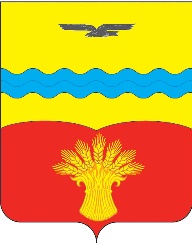 СОВЕТ  ДЕПУТАТОВ  МУНИЦИПАЛЬНОГО  ОБРАЗОВАНИЯ  СТАРОНИКОЛЬСКИЙ  СЕЛЬСОВЕТКрасногвардейскОГО  районА  оренбургской  ОБЛАСТИЧЕТВЕРТОГО  СОЗЫВАР Е Ш Е Н И Е  28 декабря 2021 года                                                                                              № 15/1с. СтароникольскоеО бюджете муниципального образования Староникольский сельсовет Красногвардейского района Оренбургской области на 2022 год и плановый период 2023 и 2024 годовВ соответствии с Бюджетным кодексом РФ, Федеральным законом № 131-ФЗ «Об общих принципах организации местного самоуправления в Российской Федерации» от 06.10.2003 года, со статьями 5, 14, 34, 54-63 Устава муниципального образования Староникольский сельсовет, Положения о  бюджетном процессе в  муниципальном образовании Староникольский сельсовет, утвержденного решением Совета депутатов муниципального образования Староникольский  сельсовет Красногвардейского района Оренбургской области от 22 декабря  2021 года № 14/2, Совет депутатов решил:Утвердить бюджет муниципального образования Староникольскийсельсовет Красногвардейского района Оренбургской области на 2022 год  и плановый период 2023 и 2024 годов согласно приложению.Установить, что настоящее решение вступает в силу со дня егоофициального обнародования, но не ранее 01 января 2022 года.Возложить контроль за исполнением настоящего решения напостоянную комиссию по вопросам финансово-экономического развития и сельскому хозяйству.Председатель Совета депутатов                                                                    Н.С. КовтунГлава сельсовета                                                                                        Л.А. ИбадлаеваРазослано: в дело, администрации района, для обнародования –2 экз., финотдел администрации района, прокурору района.Приложение № 8к бюджету муниципального образования Староникольский сельсовет Красногвардейский район на 2022 год и на плановый период 2023 и 2024 годовПорядокпредоставления иных межбюджетных трансфертов бюджету муниципального образования Красногвардейский район Оренбургской областиНастоящий Порядок определяет механизм и условия предоставления иных межбюджетных трансфертов (далее – межбюджетные трансферты) для осуществления органами местного самоуправления района, переданных полномочий (части полномочий) по решению вопросов местного значения сельских поселений.Предоставление межбюджетных трансфертов муниципальному образованию Красногвардейский район осуществляется на основании соглашения, заключаемого администрацией муниципального образования Красногвардейский район с администрацией муниципального образования сельсовета в соответствующем направлении деятельности.1. Методика расчета объема межбюджетных трансфертов в части переданных полномочий по созданию условий для организации досуга и обеспечения жителей поселения услугами организации культуры и организации библиотечного обслуживания населения, комплектование и обеспечение сохранности библиотечных фондов библиотек поселений.      Настоящая Методика определяет расчет   объема межбюджетного трансферта, предоставляемого бюджету муниципального образования Красногвардейский район из бюджета поселения на выполнение переданных полномочий по созданию условий для организации досуга и обеспечения жителей поселения услугами организации культуры и организации библиотечного обслуживания населения, комплектование и обеспечение сохранности библиотечных фондов библиотек поселений. Размер межбюджетного трансферта, передаваемого поселением в бюджет муниципального образования Красногвардейский район Оренбургской области на исполнение переданных полномочий, определяется в рублях Российской Федерации, рассчитывается по формуле:Сi = ((СрЗ/П*Ст1+30,2%)*12 месяцев) + ((МРОТ*Ст2+30,2%)*12 месяцев)  где:Сi   –   размер межбюджетного трансферта,  передаваемого  поселением  в  бюджет муниципального образования Красногвардейский район Оренбургской области на исполнение переданных полномочий;СрЗ/П – среднемесячная заработная плата работников учреждений культуры.СрЗ/П =Ср эк *Пр%Ср эк- среднемесячная заработная плата по экономики в Оренбургской области.Пр – соотношение средней заработной платы по категории работников учреждений культуры к средней заработной плате от трудовой деятельности в Оренбургской области, устанавливаемой соглашением о мерах по обеспечению устойчивого социально-экономического развития и оздоровлению муниципальных финансов муниципального образования Красногвардейский район между министерством финансов Оренбургской и администрация муниципального образования Красногвардейский район;Ст1 – количество ставок работников культуры;                     МРОТ– минимальный размер оплаты труда;           Ст2 – количество ставок технического (обслуживающего) персонала.Размер межбюджетного трансферта устанавливается в тысячах рублей с одним десятичным знаком после запятой.2. Методика расчета объема межбюджетных трансфертов в части переданных полномочий по формированию и обеспечению деятельности комиссии по соблюдению требований к служебному поведению муниципальных служащих и урегулированию конфликта интересов (далее – комиссия), рассмотрению вопросов, относящихся к полномочиям комиссии, в отношении муниципальных служащих, замещающих должности муниципальной службы в администрации поселения.Настоящая Методика определяет расчет   объема межбюджетного трансферта, предоставляемого бюджету муниципального образования Красногвардейский район из бюджета поселения на выполнение переданных полномочий по соблюдению требований к служебному поведению муниципальных служащих и урегулированию конфликта интересов (далее – комиссия), рассмотрению вопросов, относящихся к полномочиям комиссии, в отношении муниципальных служащих, замещающих должности муниципальной службы в администрации поселения. Размер межбюджетного трансферта, передаваемого поселением в бюджет муниципального образования Красногвардейский район Оренбургской области на исполнение переданных полномочий, определяется в рублях Российской Федерации, рассчитывается по формуле:С i = Мс* 100,0 рублей, где:Сi   –   размер межбюджетного трансферта,  передаваемого  поселением  в  бюджет муниципального образования Красногвардейский район Оренбургской области на исполнение переданных полномочий;Мс – численность муниципальных служащих.3.  Методика расчета объема межбюджетных трансфертов в части переданных полномочий по осуществлению внешнего муниципального финансового контроля.Настоящая Методика определяет расчет объема межбюджетного трансферта, предоставляемого бюджету муниципального образования Красногвардейский район из бюджета поселения на осуществление переданных полномочий по внешнему муниципальному финансовому контролю. Размер межбюджетного трансферта, передаваемого поселением в бюджет муниципального образования Красногвардейский район Оренбургской области на исполнение переданных полномочий, определяется в рублях Российской Федерации, рассчитывается по формуле: С i = ФОТ  / Н * Нi + R , где:Сi   –   размер межбюджетного трансферта,  передаваемого  поселением  в  бюджет муниципального образования Красногвардейский район Оренбургской области на исполнение переданных полномочий;i – соответствующее муниципальное поселение;ФОТ – годовой фонд оплаты труда с учетом начислений на выплаты по оплате труда инспектора Контрольно-счетной палаты; Н – численность населения района по данным статистического учета на 1 января текущего года;Нi – численность населения одного поселения по данным статистического учета на 1 января текущего года;R – расходы на организацию и осуществление деятельности по осуществлению внешнего муниципального финансового контроля из расчета 5%.Размер межбюджетного трансферта устанавливается в тысячах рублей с одним десятичным знаком после запятой.4. Методика расчета объема межбюджетных трансфертов в части переданных полномочий по составлению проекта бюджета, исполнению бюджета, осуществления контроля за его исполнением, составлению отчета об исполнении бюджета.Настоящая Методика определяет расчет объема межбюджетного трансферта, предоставляемого бюджету муниципального образования Красногвардейский район из бюджета поселения на осуществление переданных полномочий по составлению проекта бюджета, исполнению бюджета, осуществления контроля за его исполнением, составлению отчета об исполнении бюджета. Размер межбюджетного трансферта, передаваемого поселением в бюджет муниципального образования Красногвардейский район Оренбургской области на исполнение переданных полномочий, определяется в рублях Российской Федерации, рассчитывается по формуле: С i = ФОТ +30,2%+Ri  где:Сi   –   размер межбюджетного трансферта,  передаваемого  поселением  в  бюджет муниципального образования Красногвардейский район Оренбургской области на исполнение переданных полномочий;ФОТ – годовой фонд заработная платы бухгалтера МКУ «Центр бюджетного учета и отчетности»;Ri – расходы на организацию и осуществление деятельности по составлению проекта бюджета, исполнению бюджета, осуществления контроля за его исполнением, составлению отчета об исполнении бюджета из расчета 24% от годового фонда оплаты труда, с учетом начислений на выплаты по оплате труда бухгалтера МКУ «Центр бюджетного учета и отчетности».5. Методика расчета объема межбюджетных трансфертов в части переданных полномочий по осуществлению муниципального земельного контроля.Настоящая Методика определяет расчет   объема межбюджетного трансферта, предоставляемого бюджету муниципального образования Красногвардейский район из бюджета поселения на выполнение переданных полномочий по муниципальному земельному контролю. Размер межбюджетного трансферта, передаваемого поселением в бюджет муниципального образования Красногвардейский район Оренбургской области на исполнение переданных полномочий, определяется в рублях Российской Федерации, рассчитывается по формуле:С i = Srn* K, где:Сi   –   размер межбюджетного трансферта,  передаваемого  поселением  в  бюджет муниципального образования Красногвардейский район Оренбургской области на исполнение переданных полномочий, руб/год;Srn – площадь сельского поселения согласно генплану, га.К- объем финансирования за 1 га площади; К=2руб./гаi – соответствующее муниципальное поселение;	Размер межбюджетного трансферта устанавливается в тысячах рублей с одним десятичным знаком после запятой.6. Методика расчета объема межбюджетных трансфертов в части переданных полномочий по развитию системы градорегулирования в муниципальном образованииНастоящая Методика определяет расчет   объема межбюджетного трансферта, предоставляемого бюджету муниципального образования Красногвардейский район из бюджета поселения на выполнение переданных полномочий по развитию системы градорегулирования в муниципальном образовании. Размер межбюджетного трансферта, передаваемого поселением в бюджет муниципального образования Красногвардейский район Оренбургской области на исполнение переданных полномочий, определяется в рублях Российской Федерации, рассчитывается по формуле:С i = Ко* 1000,0 рублей, где:Сi   –   размер межбюджетного трансферта,  передаваемого  поселением  в  бюджет муниципального образования Красногвардейский район Оренбургской области на исполнение переданных полномочий;Ко – количество исполнительных органов местного самоуправления.ПриложениеПриложениек решению Совета депутатов муниципальногок решению Совета депутатов муниципального образования Староникольский сельсовет образования Староникольский сельсоветна 2022 г и на плановый период 2023 и 2024 годов на 2022 г и на плановый период 2023 и 2024 годов Бюджет муниципального образования Староникольский сельсовет Красногвардейского района Оренбургской области на 2022 год и плановый период 2023 и 2024 годовБюджет муниципального образования Староникольский сельсовет Красногвардейского района Оренбургской области на 2022 год и плановый период 2023 и 2024 годовБюджет муниципального образования Староникольский сельсовет Красногвардейского района Оренбургской области на 2022 год и плановый период 2023 и 2024 годовБюджет муниципального образования Староникольский сельсовет Красногвардейского района Оренбургской области на 2022 год и плановый период 2023 и 2024 годов Статья 1 .Утвердить основные характеристики  бюджета  муниципального образования  Староникольский сельсовет (далее -  бюджет поселения ) на 2022 год и плановый период 2023 и 2024 годов: Статья 1 .Утвердить основные характеристики  бюджета  муниципального образования  Староникольский сельсовет (далее -  бюджет поселения ) на 2022 год и плановый период 2023 и 2024 годов:1) прогнозируемый общий объем доходов бюджета поселения на 2022 год – в сумме 1982,0 тыс. рублей; на 2023 год - в сумме 1826,2 тыс. рублей; на 2024 год - в сумме 1804,9 тыс. рублей.1) прогнозируемый общий объем доходов бюджета поселения на 2022 год – в сумме 1982,0 тыс. рублей; на 2023 год - в сумме 1826,2 тыс. рублей; на 2024 год - в сумме 1804,9 тыс. рублей.2) общий объем расходов бюджета  поселения на 2022 год– в сумме  1982,0 тыс. рублей, на 2023 год - в сумме 1826,2 тыс. рублей; на 2024 год - в сумме 1804,9 тыс. рублей. В том числе условно утвержденные расходы на 2023 год 43,0 тыс. руб., на 2024 год 84,7 тыс.рублей.2) общий объем расходов бюджета  поселения на 2022 год– в сумме  1982,0 тыс. рублей, на 2023 год - в сумме 1826,2 тыс. рублей; на 2024 год - в сумме 1804,9 тыс. рублей. В том числе условно утвержденные расходы на 2023 год 43,0 тыс. руб., на 2024 год 84,7 тыс.рублей.3)  прогнозируемый дефицит бюджета поселения на 2022 год  -  в сумме 0,0 тыс. рублей; на 2023 год - в сумме 0,0 тыс. рублей; на 2024 год - в сумм 0,0 тыс. рублей.3)  прогнозируемый дефицит бюджета поселения на 2022 год  -  в сумме 0,0 тыс. рублей; на 2023 год - в сумме 0,0 тыс. рублей; на 2024 год - в сумм 0,0 тыс. рублей.4) верхний предел муниципального внутреннего долга муниципального образования Староникольский сельсовет Красногвардейского района Оренбургской области на 1 января 2023 года – в сумме 0,0 тыс.  рублей, в том числе верхний предел долга по муниципальным гарантиям – в сумме   0,0 тыс.  рублей, на 1 января 2024 года - в сумме 0,0 тыс. рублей, в том числе верхний предел долга по муниципальным гарантиям - в сумме 0,0 тыс. рублей, на 1 января 2025 года - в сумме 0,0 тыс. рублей, в том числе верхний предел долга по муниципальным гарантиям – в сумме   0,0 тыс. рублей.4) верхний предел муниципального внутреннего долга муниципального образования Староникольский сельсовет Красногвардейского района Оренбургской области на 1 января 2023 года – в сумме 0,0 тыс.  рублей, в том числе верхний предел долга по муниципальным гарантиям – в сумме   0,0 тыс.  рублей, на 1 января 2024 года - в сумме 0,0 тыс. рублей, в том числе верхний предел долга по муниципальным гарантиям - в сумме 0,0 тыс. рублей, на 1 января 2025 года - в сумме 0,0 тыс. рублей, в том числе верхний предел долга по муниципальным гарантиям – в сумме   0,0 тыс. рублей.Статья 2.Статья 2.Утвердить источники внутреннего финансирования дефицита бюджета поселения на 2022 год и  плановый период 2023 и 2024 годов   согласно приложению 1.Утвердить источники внутреннего финансирования дефицита бюджета поселения на 2022 год и  плановый период 2023 и 2024 годов   согласно приложению 1.Статья 3Статья 3Учесть поступление доходов в бюджет поселения по кодам видов доходов, подвидов доходов на 2022 год  и на плановый период 2023 и 2024 годов согласно приложению 2Учесть поступление доходов в бюджет поселения по кодам видов доходов, подвидов доходов на 2022 год  и на плановый период 2023 и 2024 годов согласно приложению 2Статья 4Статья 4Предоставление в 2022 году и в плановом периоде 2023 и 2024 годов   рассрочек и отсрочек по уплате местных налогов и сборов и неналоговых платежей не осуществлять.    Предоставление в 2022 году и в плановом периоде 2023 и 2024 годов   рассрочек и отсрочек по уплате местных налогов и сборов и неналоговых платежей не осуществлять.    Статья 5Статья 5Утвердить распределение бюджетных ассигнований бюджета поселения на 2022  год и  плановый  период 2023 и 2024 годов по разделам и подразделам  классификации расходов бюджета поселения, согласно приложению 3Утвердить распределение бюджетных ассигнований бюджета поселения на 2022  год и  плановый  период 2023 и 2024 годов по разделам и подразделам  классификации расходов бюджета поселения, согласно приложению 3Статья 6Статья 6Утвердить ведомственную структуру расходов  бюджета поселения на 2022 год и плановый период 2023 и 2024 годов  согласно приложению 4Утвердить ведомственную структуру расходов  бюджета поселения на 2022 год и плановый период 2023 и 2024 годов  согласно приложению 4Статья 7Статья 7Утвердить распределение бюджетных ассигнований бюджета поселения  по разделам и подразделам, целевым статьям (муниципальным программам и непрограммным направлениям деятельности), группам и подгруппам видов расходов классификации расходов на 2022 год  и  плановый период 2023 и 2024 годов    согласно приложению  5Утвердить распределение бюджетных ассигнований бюджета поселения  по разделам и подразделам, целевым статьям (муниципальным программам и непрограммным направлениям деятельности), группам и подгруппам видов расходов классификации расходов на 2022 год  и  плановый период 2023 и 2024 годов    согласно приложению  5Статья 8Статья 8Утвердить распределение бюджетных ассигнований бюджета поселения по целевым статьям(муниципальным программам и непрограммным направлениям деятельности), разделам, подразделам, группам и подгруппам видов расходов классификации расходов на 2022 год и на плановый период 2023 и 2024 годов согласно приложению 6.       Утвердить распределение бюджетных ассигнований бюджета поселения по целевым статьям(муниципальным программам и непрограммным направлениям деятельности), разделам, подразделам, группам и подгруппам видов расходов классификации расходов на 2022 год и на плановый период 2023 и 2024 годов согласно приложению 6.       Статья 9Статья 9Утвердить  объем межбюджетных трансфертов, передаваемых в районный бюджет из бюджета поселения на осуществление части полномочий  по решению вопросов местного значения в соответствии с заключенными соглашениями на  2022 год и плановый период 2023 и 2024 годов согласно приложению 7.Утвердить  объем межбюджетных трансфертов, передаваемых в районный бюджет из бюджета поселения на осуществление части полномочий  по решению вопросов местного значения в соответствии с заключенными соглашениями на  2022 год и плановый период 2023 и 2024 годов согласно приложению 7.Статья 10Статья 10Установить, что заключение и оплата местными учреждениями и органами местного самоуправления муниципального образования  договоров, исполнение которых осуществляется за счет средств  бюджета поселения, производятся в пределах утвержденных им лимитов бюджетных обязательств в соответствии с ведомственной,  экономической классификациями расходов местного бюджета и с учетом принятых и неисполненных обязательств.Установить, что заключение и оплата местными учреждениями и органами местного самоуправления муниципального образования  договоров, исполнение которых осуществляется за счет средств  бюджета поселения, производятся в пределах утвержденных им лимитов бюджетных обязательств в соответствии с ведомственной,  экономической классификациями расходов местного бюджета и с учетом принятых и неисполненных обязательств.Обязательства, вытекающие из договоров, исполнение которых осуществляется за счет средств  бюджет поселения, принятые местными учреждениями и органами местного самоуправления муниципального образования сверх утвержденных им лимитов бюджетных обязательств, не подлежат оплате за счет средств   бюджета поселения.Обязательства, вытекающие из договоров, исполнение которых осуществляется за счет средств  бюджет поселения, принятые местными учреждениями и органами местного самоуправления муниципального образования сверх утвержденных им лимитов бюджетных обязательств, не подлежат оплате за счет средств   бюджета поселения.Учет обязательств, подлежащих исполнению за счет средств  бюджета поселения местными учреждениями и органами местного самоуправления муниципального образования, финансируемыми из  бюджета поселения на основе смет доходов и расходов, обеспечивается через   финансовый отдел администрации района.Учет обязательств, подлежащих исполнению за счет средств  бюджета поселения местными учреждениями и органами местного самоуправления муниципального образования, финансируемыми из  бюджета поселения на основе смет доходов и расходов, обеспечивается через   финансовый отдел администрации района.Финансовый отдел администрации района имеет право приостанавливать оплату расходов местных учреждений и органов местного самоуправления муниципального образования, нарушающих установленный порядок учета обязательств, подлежащих исполнению за счет средств  бюджета поселения.Финансовый отдел администрации района имеет право приостанавливать оплату расходов местных учреждений и органов местного самоуправления муниципального образования, нарушающих установленный порядок учета обязательств, подлежащих исполнению за счет средств  бюджета поселения.Договор, заключенный местным учреждением или органом местного самоуправления муниципального образования с нарушением требований настоящей статьи, либо его часть, устанавливающая повышенные обязательства  бюджета поселения, подлежат признанию недействительными по иску вышестоящей организации или  администрацией сельсовета.Договор, заключенный местным учреждением или органом местного самоуправления муниципального образования с нарушением требований настоящей статьи, либо его часть, устанавливающая повышенные обязательства  бюджета поселения, подлежат признанию недействительными по иску вышестоящей организации или  администрацией сельсовета.Статья 11Статья 11Органы местного самоуправления муниципального образования не вправе принимать в 2022 году и в плановом периоде 2023 и 2024 годах   решения по увеличению численности муниципальных служащих и работников учреждений и организаций бюджетной сферы, находящихся в ведении органов местного самоуправления  муниципального образования.Органы местного самоуправления муниципального образования не вправе принимать в 2022 году и в плановом периоде 2023 и 2024 годах   решения по увеличению численности муниципальных служащих и работников учреждений и организаций бюджетной сферы, находящихся в ведении органов местного самоуправления  муниципального образования.Статья 12Статья 12 Установить, что исполнение   бюджета поселения по казначейской системе осуществляется финансовым отделом администрации района с использованием лицевых счетов бюджетных средств, открытых в органе, осуществляющем кассовое обслуживание исполнения  бюджета поселения и в соответствии с законодательством Российской Федерации и законодательством Оренбургской области. Установить, что исполнение   бюджета поселения по казначейской системе осуществляется финансовым отделом администрации района с использованием лицевых счетов бюджетных средств, открытых в органе, осуществляющем кассовое обслуживание исполнения  бюджета поселения и в соответствии с законодательством Российской Федерации и законодательством Оренбургской области.Статья 13Статья 13Нормативные и иные правовые акты органов местного самоуправления муниципального образования, влекущие дополнительные расходы за счет средств  бюджета поселения в 2022 году и в плановом периоде 2023 и 2024 годах, а также сокращающие его доходную базу, реализуются и применяются только при наличии соответствующих источников дополнительных поступлений в  бюджет и (или) при сокращении расходов по конкретным статьям бюджета поселения в 2022 году и в плановом периоде 2023 и 2024 годах, а также после внесения соответствующих изменений в настоящее Решение.Нормативные и иные правовые акты органов местного самоуправления муниципального образования, влекущие дополнительные расходы за счет средств  бюджета поселения в 2022 году и в плановом периоде 2023 и 2024 годах, а также сокращающие его доходную базу, реализуются и применяются только при наличии соответствующих источников дополнительных поступлений в  бюджет и (или) при сокращении расходов по конкретным статьям бюджета поселения в 2022 году и в плановом периоде 2023 и 2024 годах, а также после внесения соответствующих изменений в настоящее Решение.В случае если реализация правового акта частично (не в полной мере) обеспечена источниками финансирования в  бюджете поселения, такой правовой акт реализуется и применяется в пределах средств, предусмотренных на эти цели в  бюджете поселения  на 2022 год и плановый период 2023 и 2024 годах.В случае если реализация правового акта частично (не в полной мере) обеспечена источниками финансирования в  бюджете поселения, такой правовой акт реализуется и применяется в пределах средств, предусмотренных на эти цели в  бюджете поселения  на 2022 год и плановый период 2023 и 2024 годах.Статья 14Статья 14Установить, что  субсидии юридическим лицам (за исключением субсидий государственным (муниципальным) учреждениям), индивидуальным предпринимателям, физическим лицам – производителям товаров (работ и услуг), субвенции, межбюджетные  субсидии и иные межбюджетные трансферты, предусмотренные настоящим решением, предоставляются в порядке  и условиях определенных правовыми актами  администрации сельсовета.Установить, что  субсидии юридическим лицам (за исключением субсидий государственным (муниципальным) учреждениям), индивидуальным предпринимателям, физическим лицам – производителям товаров (работ и услуг), субвенции, межбюджетные  субсидии и иные межбюджетные трансферты, предусмотренные настоящим решением, предоставляются в порядке  и условиях определенных правовыми актами  администрации сельсовета.Статья 15Статья 15Установить, что  в 2022 году и плановом периоде 2023 и 2024 годах  средства, полученные  от оказания платных  услуг муниципальными казенными учреждениями,  а также полученные ими  безвозмездные поступления от физических  и юридических лиц, в том числе добровольные пожертвования, в полном объеме зачисляются в доходы местного бюджета.Установить, что  в 2022 году и плановом периоде 2023 и 2024 годах  средства, полученные  от оказания платных  услуг муниципальными казенными учреждениями,  а также полученные ими  безвозмездные поступления от физических  и юридических лиц, в том числе добровольные пожертвования, в полном объеме зачисляются в доходы местного бюджета.Статья 16Статья 16Утвердить общий объем бюджетных ассигнований на исполнение публичных нормативных обязательств на 2022 год - в сумме 0,0 тыс. рублей, на 2023 год - в сумме 0,0 тыс. рублей, на 2024 год в сумме 0,0 тыс.  рублей.Утвердить общий объем бюджетных ассигнований на исполнение публичных нормативных обязательств на 2022 год - в сумме 0,0 тыс. рублей, на 2023 год - в сумме 0,0 тыс. рублей, на 2024 год в сумме 0,0 тыс.  рублей.Статья 17Статья 17Утвердить объем бюджетных ассигнований дорожного фонда муниципального образования Староникольский сельсовет на 2022 год в размере 268,6 тыс. рублей, на 2023 год – в сумме  275,1 тыс. рублей, на 2024 год – в сумме 280,9 тыс. рублей.Утвердить объем бюджетных ассигнований дорожного фонда муниципального образования Староникольский сельсовет на 2022 год в размере 268,6 тыс. рублей, на 2023 год – в сумме  275,1 тыс. рублей, на 2024 год – в сумме 280,9 тыс. рублей.Статья 18Статья 18Утвердить порядок предоставления иных межбюджетных трансфертов бюджету муниципального образования Красногвардейский район Оренбургской области согласно приложению 8Утвердить порядок предоставления иных межбюджетных трансфертов бюджету муниципального образования Красногвардейский район Оренбургской области согласно приложению 8Статья 19Статья 19Утвердить программу муниципальных внутренних заимствований на 2022 год  и  плановый период 2023 и 2024 годов   согласно приложению 9Утвердить программу муниципальных внутренних заимствований на 2022 год  и  плановый период 2023 и 2024 годов   согласно приложению 9Статья 20Статья 20В соответствии с ч. 4 ст. 27 Положения о бюджетном процессе в муниципальном образовании Староникольский сельсовет Красногвардейского района Оренбургской области, утвержденного решением Совета депутатов муниципального образования Староникольский сельсовет Красногвардейского района Оренбургской области от 28.10.2020 года № 3/2 установить следующие дополнительные основания для внесения изменений в сводную бюджетную роспись бюджета поселения без внесения изменений в настоящее решение: В соответствии с ч. 4 ст. 27 Положения о бюджетном процессе в муниципальном образовании Староникольский сельсовет Красногвардейского района Оренбургской области, утвержденного решением Совета депутатов муниципального образования Староникольский сельсовет Красногвардейского района Оренбургской области от 28.10.2020 года № 3/2 установить следующие дополнительные основания для внесения изменений в сводную бюджетную роспись бюджета поселения без внесения изменений в настоящее решение:         -перераспределение бюджетных ассигнований между направлениями расходов, видами расходов в пределах общего объема бюджетных ассигнований по целевой статье расходов классификации расходов бюджетов;        -перераспределение бюджетных ассигнований между направлениями расходов, видами расходов в пределах общего объема бюджетных ассигнований по целевой статье расходов классификации расходов бюджетов;        -увеличение бюджетных ассигнований сверх объемов, утвержденных настоящим решением, за счет поступающих из других бюджетов бюджетной системы Российской Федерации межбюджетных трансфертов, не имеющих целевого характера;        -увеличение бюджетных ассигнований сверх объемов, утвержденных настоящим решением, за счет поступающих из других бюджетов бюджетной системы Российской Федерации межбюджетных трансфертов, не имеющих целевого характера;        - исполнение судебных актов, предусматривающих обращение взыскания на средства бюджета поселения и (или) предусматривающих перечисление этих средств в счет оплаты судебных издержек, увеличение подлежащих уплате сумм налогов, сборов, пеней штрафов, а также социальных выплат (за исключением выплат, отнесенных к публичным нормативным обязательствам), установленных законодательством Российской Федерации;        - исполнение судебных актов, предусматривающих обращение взыскания на средства бюджета поселения и (или) предусматривающих перечисление этих средств в счет оплаты судебных издержек, увеличение подлежащих уплате сумм налогов, сборов, пеней штрафов, а также социальных выплат (за исключением выплат, отнесенных к публичным нормативным обязательствам), установленных законодательством Российской Федерации;         -перераспределение бюджетных ассигнований между разделами, подразделами, целевыми статьями, видами расходов классификации расходов бюджетов в целях обеспечения условий софинансирования получения средств из других бюджетов бюджетной системы Российской Федерации;         -перераспределение бюджетных ассигнований между разделами, подразделами, целевыми статьями, видами расходов классификации расходов бюджетов в целях обеспечения условий софинансирования получения средств из других бюджетов бюджетной системы Российской Федерации;         -увеличение бюджетных ассигнований в случае поступления (выделения) субсидий, субвенций, иных межбюджетных трансфертов и безвозмездных поступлений от юридических и физических лиц, имеющих целевое назначение, сверх объемов, утвержденных настоящим Решением;         -увеличение бюджетных ассигнований в случае поступления (выделения) субсидий, субвенций, иных межбюджетных трансфертов и безвозмездных поступлений от юридических и физических лиц, имеющих целевое назначение, сверх объемов, утвержденных настоящим Решением;         -увеличение (уменьшение) бюджетных ассигнований по расходам на дорожное хозяйство в текущем году исходя из уточненного прогноза поступлений доходов, образующих дорожный фонд поселения в соответствии с Решением Совета депутатов муниципального образования Староникольский сельсовет Красногвардейского района Оренбургской области от 18 ноября 2013 года № 27/2 «О муниципальном дорожном фонде муниципального образования Староникольский сельсовет Красногвардейского района Оренбургской области», а также их перераспределение между целевыми статьями и видами расходов в пределах общего объема дорожного фонда в целях исполнения обязательств бюджета поселения.         -увеличение (уменьшение) бюджетных ассигнований по расходам на дорожное хозяйство в текущем году исходя из уточненного прогноза поступлений доходов, образующих дорожный фонд поселения в соответствии с Решением Совета депутатов муниципального образования Староникольский сельсовет Красногвардейского района Оренбургской области от 18 ноября 2013 года № 27/2 «О муниципальном дорожном фонде муниципального образования Староникольский сельсовет Красногвардейского района Оренбургской области», а также их перераспределение между целевыми статьями и видами расходов в пределах общего объема дорожного фонда в целях исполнения обязательств бюджета поселения.Изменения, внесенные в сводную бюджетную роспись по основаниям, установленным настоящей статьей, учитываются при последующем внесении изменений в решение о бюджетеИзменения, внесенные в сводную бюджетную роспись по основаниям, установленным настоящей статьей, учитываются при последующем внесении изменений в решение о бюджетеСтатья 21Утвердить основные параметры первоочередных расходов за счет средств местного бюджета, отнесенных к полномочиям органов местного самоуправления на 2022 год согласно приложению 10Утвердить основные параметры первоочередных расходов за счет средств местного бюджета, отнесенных к полномочиям органов местного самоуправления на 2022 год согласно приложению 10Приложение  1Приложение  1Приложение  1Приложение  1Приложение  1к бюджету муниципального образования к бюджету муниципального образования к бюджету муниципального образования к бюджету муниципального образования к бюджету муниципального образования Староникольский сельсовет Староникольский сельсовет Староникольский сельсовет Староникольский сельсовет Староникольский сельсовет на 2022 год  и плановый период на 2022 год  и плановый период на 2022 год  и плановый период на 2022 год  и плановый период на 2022 год  и плановый период 2023 и 2024 годов2023 и 2024 годов2023 и 2024 годов2023 и 2024 годов2023 и 2024 годовИсточники внутреннего финансирования  дефицита бюджета Источники внутреннего финансирования  дефицита бюджета Источники внутреннего финансирования  дефицита бюджета Источники внутреннего финансирования  дефицита бюджета Источники внутреннего финансирования  дефицита бюджета поселенияпоселенияпоселенияпоселенияпоселения на 2022 год  и плановый период 2023 и 2024 годов на 2022 год  и плановый период 2023 и 2024 годов на 2022 год  и плановый период 2023 и 2024 годов на 2022 год  и плановый период 2023 и 2024 годов на 2022 год  и плановый период 2023 и 2024 годов                                                        (тыс. рублей)                                                        (тыс. рублей)                                                        (тыс. рублей)                                                        (тыс. рублей)                                                        (тыс. рублей)Наименование показателяКод источников финансирования по бюджетной классификацииСумма       2022 годСумма 2023 годСумма 2024 год12345ИСТОЧНИКИ ВНУТРЕННЕГО ФИНАНСИРОВАНИЯ ДЕФИЦИТОВ БЮДЖЕТОВ01 00 00 00 00 0000 0000,00,00,0Изменение остатков средств на счетах по учету средств бюджета01 05 00 00 00 0000 0000,00,00,0Увеличение остатков средств бюджетов01 05 00 00 00 0000 500-1982,0-1826,2-1804,9Увеличение прочих остатков средств бюджетов01 05 02 00 00 0000 500-1982,0-1826,2-1804,9Увеличение прочих остатков денежных средств бюджетов01 05 02 01 00 0000 510-1982,0-1826,2-1804,9Увеличение прочих остатков денежных средств бюджетов  сельских поселений01 05 02 01 10 0000 510-1982,0-1826,2-1804,9Уменьшение остатков средств бюджетов01 05 00 00 00 0000 6001982,01826,21804,9Уменьшение прочих остатков средств бюджетов01 05 02 00 00 0000 6001982,01826,21804,9Уменьшение прочих остатков денежных средств бюджетов01 05 02 01 00 0000 6101982,01826,21804,9Уменьшение прочих остатков денежных средств бюджетов сельских поселений01 05 02 01 10 0000 6101982,01826,21804,9Всего источников финансирования дефицитов бюджетов0,00,00,0Приложение 2Приложение 2Приложение 2Приложение 2Приложение 2к бюджету муниципального образованияк бюджету муниципального образованияк бюджету муниципального образованияк бюджету муниципального образованияк бюджету муниципального образованияСтароникольский  сельсовет на 2022 год  Староникольский  сельсовет на 2022 год  Староникольский  сельсовет на 2022 год  Староникольский  сельсовет на 2022 год  Староникольский  сельсовет на 2022 год  и плановый период 2023 и 2024 годови плановый период 2023 и 2024 годови плановый период 2023 и 2024 годови плановый период 2023 и 2024 годови плановый период 2023 и 2024 годовПоступление доходов в бюджет поселения по кодам видов доходов,Поступление доходов в бюджет поселения по кодам видов доходов,Поступление доходов в бюджет поселения по кодам видов доходов,Поступление доходов в бюджет поселения по кодам видов доходов,Поступление доходов в бюджет поселения по кодам видов доходов, подвидов доходов на 2022 год и плановый период 2023 и 2024 годов  подвидов доходов на 2022 год и плановый период 2023 и 2024 годов  подвидов доходов на 2022 год и плановый период 2023 и 2024 годов  подвидов доходов на 2022 год и плановый период 2023 и 2024 годов  подвидов доходов на 2022 год и плановый период 2023 и 2024 годов  (тысяч рублей) (тысяч рублей) (тысяч рублей) (тысяч рублей) (тысяч рублей)Код бюджетной классификации Российской федерацииНаименование кода дохода бюджетаКод бюджетной классификации Российской федерацииНаименование кода дохода бюджета202220232024Код бюджетной классификации Российской федерацииНаименование кода дохода бюджетагодгодгод123451 00 00000 00 0000 000Налоговые и неналоговые доходы1063,11081,31089,01 01 00000 00 0000 000Налоги на прибыль, доходы119,0125,0132,01 01 02000 01 0000 110Налог на доходы физических лиц119,0125,0132,01 01 02010 01 0000 110Налог на доходы физических лиц с доходов, источником которых является налоговый агент, за исключением доходов, в отношении которых исчисление и уплата налога осуществляются в соответствии со статьями 227, 2271 и 228 Налогового кодекса Российской Федерации119,0125,0132,01 03 00000 00 0000 000Налоги на товары (работы, услуги), реализуемые на территории Российской Федерации268,6275,1280,91 03 02000 01 0000 110Акцизы по подакцизным товарам (продукции), производимым на территории Российской Федерации268,6275,1280,91 03 02230 01 0000 110Доходы от уплаты акцизов на дизельное топливо, подлежащие распределению между бюджетами субъектов Российской Федерации и местными бюджетами с учетом установленных дифференцированных нормативов отчислений в местные бюджеты 121,4123,1123,71 03 02231 01 0000 110Доходы от уплаты акцизов на дизельное топливо, подлежащие распределению между бюджетами субъектов Российской Федерации и местными бюджетами с учетом установленных дифференцированных нормативов отчислений в местные бюджеты (по нормативам установленным Федеральным законом о федеральном бюджете в целях формирования дорожных фондов субъектов Российской Федерации)121,4123,1123,71 03 02240 01 0000 110Доходы от уплаты акцизов на моторные масла для дизельных и (или) карбюраторных (инжекторных) двигателей, подлежащие распределению между бюджетами субъектов Российской Федерации и местными бюджетами с учетом установленных дифференцированных нормативов отчислений в местные бюджеты 0,70,70,71 03 02241 01 0000 110Доходы от уплаты акцизов на моторные масла для дизельных и (или) карбюраторных (инжекторных) двигателей, подлежащие распределению между бюджетами субъектов Российской Федерации и местными бюджетами с учетом установленных дифференцированных нормативов отчислений в местные бюджеты (по нормативам установленным Федеральным законом о федеральном бюджете в целях формирования дорожных фондов субъектов Российской Федерации)0,70,70,71 03 02250 01 0000 110Доходы от уплаты акцизов на автомобильный бензин, подлежащие распределению между бюджетами субъектов Российской Федерации и местными бюджетами с учетом установленных дифференцированных нормативов отчислений в местные бюджеты 161,7166,6172,41 03 02251 01 0000 110Доходы от уплаты акцизов на автомобильный бензин, подлежащие распределению между бюджетами субъектов Российской Федерации и местными бюджетами с учетом установленных дифференцированных нормативов отчислений в местные бюджеты (по нормативам установленным Федеральным законом о федеральном бюджете в целях формирования дорожных фондов субъектов Российской Федерации)161,7166,6172,41 03 02260 01 0000 110Доходы от уплаты акцизов на прямогонный бензин, подлежащие распределению между бюджетами субъектов Российской Федерации и местными бюджетами с учетом установленных дифференцированных нормативов отчислений в местные бюджеты -15,2 -15,3-15,91 03 02261 01 0000 110Доходы от уплаты акцизов на прямогонный бензин, подлежащие распределению между бюджетами субъектов Российской Федерации и местными бюджетами с учетом установленных дифференцированных нормативов отчислений в местные бюджеты (по нормативам установленным Федеральным законом о федеральном бюджете в целях формирования дорожных фондов субъектов Российской Федерации)-15,2 -15,3-15,91 05 00000 00 0000 000Налоги на совокупный доход466,0484,0512,01 05 03000 01 0000 110Единый сельскохозяйственный налог466,0484,0512,01 05 03010 01 0000 110Единый сельскохозяйственный налог466,0484,0512,01 06 00000 00 0000 000Налоги на имущество123,8123,8123,81 06 01000 00 0000 110Налог на имущество физических лиц3,03,03,01 06 01030 10 0000 110Налог на имущество физических лиц, взимаемый по ставкам, применяемым к объектам налогообложения, расположенным в границах сельских поселений3,03,03,01 06 06000 00 0000 110Земельный налог120,8120,8120,81 06 06030 00 0000 110Земельный налог с организаций3,03,03,01 06 06033 10 0000 110Земельный налог с организаций, обладающих земельным участком, расположенным в границах сельских  поселений3,03,03,01 06 06040 00 0000 110Земельный налог с физических лиц117,8117,8117,81 06 06043 10 0000 110Земельный налог с физических лиц, обладающих земельным участком, расположенным в границах сельских поселений117,8117,8117,81 08 00000 00 0000 000Государственная пошлина1,11,11,11 08 04000 01 0000 110Государственная пошлина за совершение нотариальных действий (за исключением действий, совершаемых консульскими учреждениями Российской Федерации)1,11,11,11 08 04020 01 0000 110Государственная пошлина за совершение нотариальных действий должностными лицами органов местного самоуправления, уполномоченными в соответствии с законодательными актами Российской Федерации на совершение нотариальных действий1,11,11,11 11 00000 00 0000 000Доходы от использования имущества, находящегося в государственной и муниципальной собственности 84,572,239,11 11 05000 00 0000 120Доходы, получаемые в виде арендной либо иной платы за передачу в возмездное пользование государственного и муниципального имущества (за исключением имущества бюджетных и автономных учреждений, а также имущества государственных и муниципальных унитарных предприятий, в том числе казенных)84,572,239,11 11 05020 00 0000 120Доходы, получаемые в виде арендной платы за земли после разграничения государственной собственности на землю, а также средства от продажи права на заключение договоров аренды указанных земельных участков (за исключением земельных участков бюджетных и автономных учреждений)69,557,224,11 11 05025 10 0000 120Доходы, получаемые в виде арендной платы, а также средства от продажи права на заключение договоров аренды за земли, находящиеся в собственности сельских поселений (за исключением земельных участков муниципальных бюджетных и автономных учреждений)69,557,224,11 11 05030 00 0000 120Доходы от сдачи в аренду имущества, находящегося в оперативном управлении органов государственной власти, органов местного самоуправления, органов управления государственными внебюджетными фондами и созданных ими учреждений (за исключением имущества бюджетных и автономных учреждений)15,015,015,01 11 05035 10 0000 120Доходы от сдачи в аренду имущества, находящегося в оперативном управлении органов управления сельских поселений и созданных ими учреждений (за исключением имущества муниципальных бюджетных и автономных учреждений)15,015,015,01 16 00000 00 0000 000Штрафы, санкции, возмещение ущерба0,10,10,11 16 02000 02 0000 140Административные штрафы, установленные законами субъектов Российской Федерации об административных правонарушениях0,10,10,11 16 02020 02 0000 140Административные штрафы, установленные законами субъектов Российской Федерации об административных правонарушениях, за нарушение муниципальных правовых актов0,10,10,12 00 00000 00 0000 000Безвозмездные поступления918,9744,9715,92 02 00000 00 0000 000Безвозмездные поступления от других бюджетов бюджетной системы Российской Федерации918,9744,9715,92 02 10000 00 0000 150Дотации бюджетам бюджетной системы Российской Федерации814,1636,6603,82 02 15001  00 0000 150Дотации на выравнивание бюджетной обеспеченности789,8636,6603,82 02 15001 10 0000 150Дотации бюджетам сельских поселений на выравнивание бюджетной обеспеченности  из бюджета субъекта Российской Федерации789,8636,6603,82 02 15002 00 0000 150Дотации бюджетам на поддержку мер по обеспечению сбалансированности бюджетов 24,30,00,02 02 15002 10 0000 150Дотации бюджетам сельских поселений на поддержку мер по обеспечению сбалансированности бюджетов 24,30,00,02 02 30000 00 0000 150Субвенции бюджетам бюджетной системы Российской Федерации104,8108,3112,12 02 35118 00 0000 150Субвенции бюджетам на осуществление первичного воинского учета органами местного самоуправления поселений, муниципальных и городских округов104,8108,3112,12 02 35118 10 0000 150Субвенции бюджетам на осуществление первичного воинского учета органами местного самоуправления поселений, муниципальных и городских округов104,8108,3112,1ИТОГО ДОХОДОВ:1982,01826,21804,9Приложение № 3Приложение № 3Приложение № 3Приложение № 3Приложение № 3Приложение № 3                                                                                                        к бюджету муниципального образования                                                                                                                                                                                                   к бюджету муниципального образования                                                                                                                                                                                                   к бюджету муниципального образования                                                                                                                                                                                                   к бюджету муниципального образования                                                                                                                                                                                                   к бюджету муниципального образования                                                                                                                                                                                                   к бюджету муниципального образования                                                                                           Староникольский сельсовет на 2022 годСтароникольский сельсовет на 2022 годСтароникольский сельсовет на 2022 годСтароникольский сельсовет на 2022 годСтароникольский сельсовет на 2022 годСтароникольский сельсовет на 2022 год и  плановый период 2023  и 2024 годов и  плановый период 2023  и 2024 годов и  плановый период 2023  и 2024 годов и  плановый период 2023  и 2024 годов и  плановый период 2023  и 2024 годов и  плановый период 2023  и 2024 годовРаспределение   бюджетных ассигнований бюджета поселения по разделам и подразделам классификации расходов бюджета поселения на 2022 год  и плановый период 2023 и 2024 годов Распределение   бюджетных ассигнований бюджета поселения по разделам и подразделам классификации расходов бюджета поселения на 2022 год  и плановый период 2023 и 2024 годов Распределение   бюджетных ассигнований бюджета поселения по разделам и подразделам классификации расходов бюджета поселения на 2022 год  и плановый период 2023 и 2024 годов Распределение   бюджетных ассигнований бюджета поселения по разделам и подразделам классификации расходов бюджета поселения на 2022 год  и плановый период 2023 и 2024 годов Распределение   бюджетных ассигнований бюджета поселения по разделам и подразделам классификации расходов бюджета поселения на 2022 год  и плановый период 2023 и 2024 годов Распределение   бюджетных ассигнований бюджета поселения по разделам и подразделам классификации расходов бюджета поселения на 2022 год  и плановый период 2023 и 2024 годов Распределение   бюджетных ассигнований бюджета поселения по разделам и подразделам классификации расходов бюджета поселения на 2022 год  и плановый период 2023 и 2024 годов Распределение   бюджетных ассигнований бюджета поселения по разделам и подразделам классификации расходов бюджета поселения на 2022 год  и плановый период 2023 и 2024 годов Распределение   бюджетных ассигнований бюджета поселения по разделам и подразделам классификации расходов бюджета поселения на 2022 год  и плановый период 2023 и 2024 годов Распределение   бюджетных ассигнований бюджета поселения по разделам и подразделам классификации расходов бюджета поселения на 2022 год  и плановый период 2023 и 2024 годов Распределение   бюджетных ассигнований бюджета поселения по разделам и подразделам классификации расходов бюджета поселения на 2022 год  и плановый период 2023 и 2024 годов Распределение   бюджетных ассигнований бюджета поселения по разделам и подразделам классификации расходов бюджета поселения на 2022 год  и плановый период 2023 и 2024 годов Распределение   бюджетных ассигнований бюджета поселения по разделам и подразделам классификации расходов бюджета поселения на 2022 год  и плановый период 2023 и 2024 годов Распределение   бюджетных ассигнований бюджета поселения по разделам и подразделам классификации расходов бюджета поселения на 2022 год  и плановый период 2023 и 2024 годов Распределение   бюджетных ассигнований бюджета поселения по разделам и подразделам классификации расходов бюджета поселения на 2022 год  и плановый период 2023 и 2024 годов Распределение   бюджетных ассигнований бюджета поселения по разделам и подразделам классификации расходов бюджета поселения на 2022 год  и плановый период 2023 и 2024 годов Распределение   бюджетных ассигнований бюджета поселения по разделам и подразделам классификации расходов бюджета поселения на 2022 год  и плановый период 2023 и 2024 годов Распределение   бюджетных ассигнований бюджета поселения по разделам и подразделам классификации расходов бюджета поселения на 2022 год  и плановый период 2023 и 2024 годов  ( тыс. рублей) ( тыс. рублей)Наименование разделов и подразделовРзПр2022г2023г2024гНаименование разделов и подразделовРзПр2022г2023г2024г123456Общегосударственные вопросы0100864,9745,7709,1Функционирование высшего должностного лица субъекта Российской Федерации и муниципального образования0102462,9452,1452,1Функционирование Правительства Российской Федерации, высших исполнительных органов государственной власти субъектов Российской Федерации, местных администраций0104402,0293,6257,0Национальная оборона0200104,8108,3112,1Мобилизационная и вневойсковая  подготовка0203104,8108,3112,1Национальная безопасность и правоохранительная деятельность03001,21,21,2Другие вопросы в области  национальной безопасности  и правоохранительной деятельности03141,21,21,2Национальная экономика0400269,7277,1282,9Дорожное хозяйство (дорожные фонды)0409268,6275,1280,9Другие вопросы в области национальной экономики04121,12,02,0Жилищно-коммунальное хозяйство050012,323,023,0Коммунальное хозяйство050212,221,021,0Благоустройство05030,12,02,0Культура, кинематография0800382,2281,0245,0Культура0801382,2281,0245,0Межбюджетные трансферты общего характера бюджетам бюджетной системы Российской Федерации1400346,9346,9346,9Прочие межбюджетные трансферты общего характера1403346,9346,9346,9Условно утвержденные расходы0,043,084,7ИТОГО   РАСХОДОВ1982,01826,21804,9                                                                                                                                                 Приложение № 4                                                                                                                                                 Приложение № 4                                                                                                                                                 Приложение № 4                                                                                                                                                 Приложение № 4                                                                                                                                                 Приложение № 4                                                                                                                                                 Приложение № 4                                                                                                                                                 Приложение № 4                                                                                                                                                 Приложение № 4                                                                                                                                                 Приложение № 4к бюджету муниципального образования к бюджету муниципального образования к бюджету муниципального образования к бюджету муниципального образования к бюджету муниципального образования к бюджету муниципального образования к бюджету муниципального образования к бюджету муниципального образования к бюджету муниципального образования  Староникольский сельсовет на 2022 год Староникольский сельсовет на 2022 год Староникольский сельсовет на 2022 год Староникольский сельсовет на 2022 год Староникольский сельсовет на 2022 год Староникольский сельсовет на 2022 год Староникольский сельсовет на 2022 год Староникольский сельсовет на 2022 год Староникольский сельсовет на 2022 год                                                                                                                 и  плановый период 2023 и 2024 годов                                                                                                                 и  плановый период 2023 и 2024 годов                                                                                                                 и  плановый период 2023 и 2024 годов                                                                                                                 и  плановый период 2023 и 2024 годов                                                                                                                 и  плановый период 2023 и 2024 годов                                                                                                                 и  плановый период 2023 и 2024 годов                                                                                                                 и  плановый период 2023 и 2024 годов                                                                                                                 и  плановый период 2023 и 2024 годов                                                                                                                 и  плановый период 2023 и 2024 годовВедомственная структура расходов  бюджета поселения на 2022 год  и  плановый период 2023 и 2024 годовВедомственная структура расходов  бюджета поселения на 2022 год  и  плановый период 2023 и 2024 годовВедомственная структура расходов  бюджета поселения на 2022 год  и  плановый период 2023 и 2024 годовВедомственная структура расходов  бюджета поселения на 2022 год  и  плановый период 2023 и 2024 годовВедомственная структура расходов  бюджета поселения на 2022 год  и  плановый период 2023 и 2024 годовВедомственная структура расходов  бюджета поселения на 2022 год  и  плановый период 2023 и 2024 годовВедомственная структура расходов  бюджета поселения на 2022 год  и  плановый период 2023 и 2024 годовВедомственная структура расходов  бюджета поселения на 2022 год  и  плановый период 2023 и 2024 годовВедомственная структура расходов  бюджета поселения на 2022 год  и  плановый период 2023 и 2024 годовВедомственная структура расходов  бюджета поселения на 2022 год  и  плановый период 2023 и 2024 годовВедомственная структура расходов  бюджета поселения на 2022 год  и  плановый период 2023 и 2024 годовВедомственная структура расходов  бюджета поселения на 2022 год  и  плановый период 2023 и 2024 годовВедомственная структура расходов  бюджета поселения на 2022 год  и  плановый период 2023 и 2024 годовВедомственная структура расходов  бюджета поселения на 2022 год  и  плановый период 2023 и 2024 годовВедомственная структура расходов  бюджета поселения на 2022 год  и  плановый период 2023 и 2024 годовВедомственная структура расходов  бюджета поселения на 2022 год  и  плановый период 2023 и 2024 годовВедомственная структура расходов  бюджета поселения на 2022 год  и  плановый период 2023 и 2024 годовВедомственная структура расходов  бюджета поселения на 2022 год  и  плановый период 2023 и 2024 годов       (тысяч рублей)       (тысяч рублей)       (тысяч рублей)       (тысяч рублей)       (тысяч рублей)       (тысяч рублей)       (тысяч рублей)       (тысяч рублей)       (тысяч рублей)НаименованиеВедРзПрЦСРВРСуммаСуммаСуммаНаименованиеВедРзПрЦСРВР202220232024123456789Администрация Староникольского сельсовета1161982,01826,21804,9Общегосударственные вопросы11601864,9745,7709,1Функционирование высшего должностного лица субъекта Российской Федерации и муниципального образования1160102462,9452,1452,1Муниципальная программа «Устойчивое развитие территории муниципального образования Староникольский сельсовет Красногвардейского района Оренбургской области»116010231.0.00.00000462,9452,1452,1Подпрограмма «Обеспечение реализации муниципальной программы «Устойчивое развитие территории муниципального образованияСтароникольский сельсовет Красногвардейского района Оренбургской области»116010231.1.00.00000462,9452,1452,1Основные мероприятия «Содержание органов местного самоуправления»116010231.1.01.00000462,9452,1452,1Глава муниципального образования116010231.1.01.10010462,9452,1452,1Расходы на выплаты персоналу государственных (муниципальных) органов116010231.1.01.10010120462,9452,1452,1Функционирование Правительства Российской Федерации, высших исполнительных органов государственной власти субъектов Российской Федерации, местных администраций1160104402,0293,6257,0Муниципальная программа «Устойчивое развитие территории муниципального образования Староникольский сельсовет Красногвардейского района Оренбургской области»116010431.0.00.00000402,0293,6257,0Подпрограмма «Обеспечение реализации муниципальной программы «Устойчивое развитие территории муниципального образования Староникольский сельсовет Красногвардейского района Оренбургской области»116010431.1.00.00000402,0293,6257,0Основные мероприятия «Содержание органов местного самоуправления»116010431.1.01.00000402,0293,6257,0Центральный аппарат116010431.1.01.10020402,0293,6257,0Расходы на выплаты персоналу государственных (муниципальных) органов116010431.1.01.10020120351,4240,2203,6Иные закупки товаров, работ и услуг для обеспечения государственных (муниципальных) нужд116010431.1.01.1002024050,052,752,7Уплата налогов, сборов и иных платежей116010431.1.01.100208500,60,70,7Национальная оборона11602104,8108,3112,1Мобилизационная и вневойсковая подготовка1160203104,8108,3112,1Муниципальная программа «Устойчивое развитие территории муниципального образования Староникольский сельсовет Красногвардейского района Оренбургской области»116020331.0.00.00000104,8108,3112,1Подпрограмма «Обеспечение реализации муниципальной программы «Устойчивое развитие территории муниципального образования Староникольский сельсовет Красногвардейского района Оренбургской области»116020331.1.00.00000104,8108,3112,1Основные мероприятия «Содержание органов местного самоуправления»116020331.1.01.00000104,8108,3112,1Осуществление первичного воинского учета органами местного самоуправления поселений, муниципальных и городских округов116020331.1.01.51180104,8108,3112,1Расходы на выплаты персоналу государственных (муниципальных) органов116020331.1.01.51180120104,6104,6104,6Иные закупки товаров, работ и услуг для обеспечения государственных (муниципальных) нужд116020331.1.01.511802400,23,77,5Национальная безопасность и правоохранительная деятельность116031,21,21,2Другие вопросы в области национальной безопасности и правоохранительной деятельности11603141,21,21,2Муниципальная программа «Устойчивое развитие территории муниципального образования Староникольский сельсовет Красногвардейского района Оренбургской области»116031431.0.00.000001,21,21,2Подпрограмма «Обеспечение безопасности жизнедеятельности населения муниципального образования Староникольский сельсовет Красногвардейского района Оренбургской области»116031431.3.00.000001,21,21,2Основные мероприятия «Прочие мероприятия в области национальной безопасности и правоохранительной деятельности»116031431.3.02.000001,21,21,2Прочие мероприятия в области национальной безопасности и правоохранительной деятельности116031431.3.02.600901,21,21,2Иные закупки товаров, работ и услуг для обеспечения государственных (муниципальных) нужд116031431.3.02.600902401,21,21,2Национальная экономика11604269,7277,1282,9Дорожное хозяйство (дорожные фонды)1160409268,6275,1280,9Муниципальная программа «Комплексное развитие транспортной инфраструктуры муниципального образования Староникольский сельсовет Красногвардейского района Оренбургской области»116040932.0.00.00000268,6275,1280,9Подпрограмма «Содержание и ремонт автомобильных дорог общего пользования местного значения в муниципальном образовании Староникольский сельсовет Красногвардейского района Оренбургской области»116040932.1.00.00000268,6275,1280,9Основное мероприятие "Содержание и ремонт автомобильных дорог общего пользования местного значения в муниципальном образовании"116040932.1.01.00000268,6275,1280,9Капитальный ремонт и ремонт автомобильных дорог общего пользования населенных пунктов116040932.1.01.6010045,045,045,0Иные закупки товаров, работ и услуг для обеспечения государственных (муниципальных) нужд116040932.1.01.6010024045,045,045,0Содержание автомобильных дорог и инженерных сооружений на них в границах поселений116040932.1.01.60110223,6230,1235,9Иные закупки товаров, работ и услуг для обеспечения государственных (муниципальных) нужд116040932.1.01.60110240223,6230,1235,9Другие вопросы в области национальной экономики11604121,12,02,0Муниципальная программа «Устойчивое развитие территории муниципального образования Староникольский сельсовет Красногвардейского района Оренбургской области»116041231.0.00.000001,12,02,0Подпрограмма «Развитие системы градорегулирования в муниципальном образовании Староникольский сельсовет Красногвардейского района Оренбургской области»116041231.4.00.000001,12,02,0Основные мероприятия «Подготовка документов для внесения в государственный кадастр недвижимости сведений о границах муниципальных образований, границ населенных пунктов, территориальных зонах, зонах с особыми условиями использования территорий»116041231.4.03.000000,11,01,0Подготовка документов для внесения в государственный кадастр недвижимости сведений о границах муниципальных образований, границах населенных пунктов, территориальных зонах, зонах с особыми условиями использования территории116041231.4.03.602800,11,01,0Иные закупки товаров, работ и услуг для обеспечения государственных (муниципальных) нужд116041231.4.03.602802400,11,01,0Основное мероприятие «Передача к осуществлению части полномочий администрации поселения по развитию системы градорегулирования в муниципальном образовании»116041231.4.04.000001,01,01,0Межбюджетные трансферты бюджетам муниципальных районов на осуществление части полномочий администрации поселения по развитию системы градорегулирования в муниципальном образовании116041231.4.04.610801,01,01,0Иные межбюджетные трансферты116041231.4.04.610805401,01,01,0Жилищно-коммунальное хозяйство1160512,323,023,0Коммунальное хозяйство116050212,221,021,0Муниципальная программа «Комплексное развитие жилищно-коммунальной инфраструктуры и повышения уровня благоустройства на территории муниципального образования Староникольский  сельсовет Красногвардейского района Оренбургской области»116050233.0.00.0000012,221,021,0Подпрограмма «Комплексное развитие коммунальной инфраструктуры муниципального образования Староникольский сельсовет Красногвардейского района  Оренбургской области»116050233.2.00.0000012,221,021,0Основное мероприятие «Мероприятия в области коммунального хозяйства»116050233.2.01.0000012,221,021,0Содержание объектов коммунальной инфраструктуры116050233.2.01.6016012,221,021,0Иные закупки товаров, работ и услуг для обеспечения государственных (муниципальных) нужд116050233.2.01.6016024012,221,021,0Благоустройство11605030,12,02,0Муниципальная программа «Комплексное развитие жилищно-коммунальной инфраструктуры и повышение уровня благоустройства на территории муниципального образования Староникольский сельсовет Красногвардейского района Оренбургской области»116050333.0.00.000000,12,02,0Подпрограмма "Повышение уровня благоустройства на территории муниципального образования Староникольский сельсовет Красногвардейского района Оренбургской области"116050333.3.00.000000,12,02,0Основное мероприятие "Мероприятия по повышению уровня благоустройства на территории муниципального образования "116050333.3.01.000000,12,02,0Прочие мероприятия по благоустройству городских округов и поселений116050333.3.01.602000,12,02,0Иные закупки товаров, работ и услуг для обеспечения государственных (муниципальных) нужд116050333.3.01.602002400,12,02,0Культура, кинематография11608382,2281,0245,0Культура1160801382,2281,0245,0Муниципальная программа «Устойчивое развитие территории муниципального образования Староникольский сельсовет Красногвардейского района Оренбургской области»116080131.0.00.00000382,2281,0245,0Подпрограмма «Развитие культуры в муниципальном образовании Староникольский сельсовет Красногвардейского района Оренбургской области»116080131.5.00.00000382,2281,0245,0Основные мероприятия «Организация и обеспечение досуга жителей поселения услугами организаций культуры»116080131.5.01.00000382,2281,0245,0Мероприятия в сфере культуры и кинематографии116080131.5.01.602100,10,00,0Иные закупки товаров, работ и услуг для обеспечения государственных (муниципальных) нужд116080131.5.01.602102400,10,00,0Дома культуры и другие учреждения культуры (за исключением библиотек, музеев, театров, концертных и других организаций исполнительских искусств)116080131.5.01.60220136,437,01,0Иные закупки товаров, работ и услуг для обеспечения государственных (муниципальных) нужд116080131.5.01.60220240136,437,01,0Библиотеки116080131.5.01.602300,10,00,0Иные закупки товаров, работ и услуг для обеспечения государственных (муниципальных) нужд116080131.5.01.602302400,10,00,0Межбюджетные трансферты бюджетам муниципальных районов из бюджетов поселений на осуществление части полномочий по решению вопросов местного значения, в соответствии с заключенными соглашениями (услуги организации культуры)116080131.5.01.61020122,0122,0122,0Иные межбюджетные трансферты116080131.5.01.61020540122,0122,0122,0Межбюджетные трансферты бюджетам муниципальных районов из бюджетов поселений на осуществление части полномочий по решению вопросов местного значения в соответствии с заключенными соглашениями (библиотеки)116080131.5.01.61030123,6122,0122,0Иные межбюджетные трансферты116080131.5.01.61030540123,6122,0122,0Межбюджетные трансферты общего характера бюджетам бюджетной системы Российской Федерации11614346,9346,9346,9Прочие межбюджетные трансферты общего характера1161403346,9346,9346,9Муниципальная программа "Устойчивое развитие  территории муниципального образования Староникольский сельсовет Красногвардейского района Оренбурской области"116140331.0.00.00000346,9346,9346,9Подпрограмма "Обеспечение реализации муниципальной Программы "Устойчивое развитие территории  муниципального образования Староникольский сельсовет Красногвардейского района Оренбургской области"116140331.1.00.00000346,9346,9346,9Основное мероприятие "Содержание органов местного самоуправления"116140331.1.01.00000346,9346,9346,9Межбюджетные трансферты бюджетам муниципальных районов из бюджетов поселений на осуществление части полномочий по решению вопросов местного значения в соответствии с заключенными соглашениями (внешний муниципальный финансовый контроль)116140331.1.01.610108,78,78,7Иные межбюджетные трансферты116140331.1.01.610105408,78,78,7Межбюджетные трансферты бюджетам муниципальных районов из бюджетов поселений на осуществление части полномочий по решению вопросов местного значения в соответствии с заключенными соглашениями (составление проекта бюджета поселения, исполнение бюджета поселения, осуществление контроля за его исполнением, составление отчета об исполнении бюджета поселения)116140331.1.01.61040324,2324,2324,2Иные межбюджетные трансферты116140331.1.01.61040540324,2324,2324,2Межбюджетные трансферты бюджетам муниципальных районов из бюджетов поселений на осуществление части полномочий по решению вопросов местного значения в соответствии с заключенными соглашениями (по формированию и обеспечению деятельности комиссии по соблюдению требований к служебному поведению муниципальных служащих и урегулированию конфликта интересов)116140331.1.01.610500,20,20,2Иные межбюджетные транферты116140331.1.01.610505400,20,20,2Межбюджетные трансферты бюджетам муниципальных районов из бюджетов поселений на осуществление части полномочий по решению вопросов местного значения в соответствии с заключенными соглашениями (осуществление муниципального земельного контроля)116140331.1.01.6107013,813,813,8Иные межбюджетные транферты116140331.1.01.6107054013,813,813,8Условно утвержденные расходы43,084,7ИТОГО1982,01826,21804,9  Приложение № 5  Приложение № 5  Приложение № 5  Приложение № 5  Приложение № 5  Приложение № 5  Приложение № 5  Приложение № 5 к бюджету муниципального образования  к бюджету муниципального образования  к бюджету муниципального образования  к бюджету муниципального образования  к бюджету муниципального образования  к бюджету муниципального образования  к бюджету муниципального образования  к бюджету муниципального образования  Староникольский сельсовет на 2022 год Староникольский сельсовет на 2022 год Староникольский сельсовет на 2022 год Староникольский сельсовет на 2022 год Староникольский сельсовет на 2022 год Староникольский сельсовет на 2022 год Староникольский сельсовет на 2022 год Староникольский сельсовет на 2022 год и  плановый период 2023 и 2024 годов и  плановый период 2023 и 2024 годов и  плановый период 2023 и 2024 годов и  плановый период 2023 и 2024 годов и  плановый период 2023 и 2024 годов и  плановый период 2023 и 2024 годов и  плановый период 2023 и 2024 годов и  плановый период 2023 и 2024 годовРаспределение бюджетных ассигнований   бюджета поселения по разделам и подразделам, целевым статьям (муниципальным программам и непрограммным направлениям деятельности), группам и подгруппам видов расходов  классификации расходов на 2022 год и  плановый период 2023 и 2024 годов Распределение бюджетных ассигнований   бюджета поселения по разделам и подразделам, целевым статьям (муниципальным программам и непрограммным направлениям деятельности), группам и подгруппам видов расходов  классификации расходов на 2022 год и  плановый период 2023 и 2024 годов Распределение бюджетных ассигнований   бюджета поселения по разделам и подразделам, целевым статьям (муниципальным программам и непрограммным направлениям деятельности), группам и подгруппам видов расходов  классификации расходов на 2022 год и  плановый период 2023 и 2024 годов Распределение бюджетных ассигнований   бюджета поселения по разделам и подразделам, целевым статьям (муниципальным программам и непрограммным направлениям деятельности), группам и подгруппам видов расходов  классификации расходов на 2022 год и  плановый период 2023 и 2024 годов Распределение бюджетных ассигнований   бюджета поселения по разделам и подразделам, целевым статьям (муниципальным программам и непрограммным направлениям деятельности), группам и подгруппам видов расходов  классификации расходов на 2022 год и  плановый период 2023 и 2024 годов Распределение бюджетных ассигнований   бюджета поселения по разделам и подразделам, целевым статьям (муниципальным программам и непрограммным направлениям деятельности), группам и подгруппам видов расходов  классификации расходов на 2022 год и  плановый период 2023 и 2024 годов Распределение бюджетных ассигнований   бюджета поселения по разделам и подразделам, целевым статьям (муниципальным программам и непрограммным направлениям деятельности), группам и подгруппам видов расходов  классификации расходов на 2022 год и  плановый период 2023 и 2024 годов Распределение бюджетных ассигнований   бюджета поселения по разделам и подразделам, целевым статьям (муниципальным программам и непрограммным направлениям деятельности), группам и подгруппам видов расходов  классификации расходов на 2022 год и  плановый период 2023 и 2024 годов Распределение бюджетных ассигнований   бюджета поселения по разделам и подразделам, целевым статьям (муниципальным программам и непрограммным направлениям деятельности), группам и подгруппам видов расходов  классификации расходов на 2022 год и  плановый период 2023 и 2024 годов Распределение бюджетных ассигнований   бюджета поселения по разделам и подразделам, целевым статьям (муниципальным программам и непрограммным направлениям деятельности), группам и подгруппам видов расходов  классификации расходов на 2022 год и  плановый период 2023 и 2024 годов Распределение бюджетных ассигнований   бюджета поселения по разделам и подразделам, целевым статьям (муниципальным программам и непрограммным направлениям деятельности), группам и подгруппам видов расходов  классификации расходов на 2022 год и  плановый период 2023 и 2024 годов Распределение бюджетных ассигнований   бюджета поселения по разделам и подразделам, целевым статьям (муниципальным программам и непрограммным направлениям деятельности), группам и подгруппам видов расходов  классификации расходов на 2022 год и  плановый период 2023 и 2024 годов Распределение бюджетных ассигнований   бюджета поселения по разделам и подразделам, целевым статьям (муниципальным программам и непрограммным направлениям деятельности), группам и подгруппам видов расходов  классификации расходов на 2022 год и  плановый период 2023 и 2024 годов Распределение бюджетных ассигнований   бюджета поселения по разделам и подразделам, целевым статьям (муниципальным программам и непрограммным направлениям деятельности), группам и подгруппам видов расходов  классификации расходов на 2022 год и  плановый период 2023 и 2024 годов Распределение бюджетных ассигнований   бюджета поселения по разделам и подразделам, целевым статьям (муниципальным программам и непрограммным направлениям деятельности), группам и подгруппам видов расходов  классификации расходов на 2022 год и  плановый период 2023 и 2024 годов Распределение бюджетных ассигнований   бюджета поселения по разделам и подразделам, целевым статьям (муниципальным программам и непрограммным направлениям деятельности), группам и подгруппам видов расходов  классификации расходов на 2022 год и  плановый период 2023 и 2024 годов        (тысяч рублей)       (тысяч рублей)       (тысяч рублей)       (тысяч рублей)       (тысяч рублей)       (тысяч рублей)       (тысяч рублей)       (тысяч рублей)НаименованиеРзПрЦСРВРСуммаСуммаСуммаНаименованиеРзПрЦСРВР20222023202412345678Администрация Староникольского сельсовета1982,01826,21804,9Общегосударственные вопросы01864,9745,7709,1Функционирование высшего должностного лица субъекта Российской Федерации и муниципального образования0102462,9452,1452,1Муниципальная программа «Устойчивое развитие территории муниципального образования Староникольский сельсовет Красногвардейского района Оренбургской области»010231.0.00.00000462,9452,1452,1Подпрограмма «Обеспечение реализации муниципальной программы «Устойчивое развитие территории муниципального образования Староникольский сельсовет Красногвардейского района Оренбургской области»010231.1.00.00000462,9452,1452,1Основные мероприятия «Содержание органов местного самоуправления»010231.1.01.00000462,9452,1452,1Глава муниципального образования010231.1.01.10010462,9452,1452,1Расходы на выплаты персоналу государственных (муниципальных) органов010231.1.01.10010120462,9452,1452,1Функционирование Правительства Российской Федерации, высших исполнительных органов государственной власти субъектов Российской Федерации, местных администраций0104402,0293,6257,0Муниципальная программа «Устойчивое развитие территории муниципального образования Староникольский сельсовет Красногвардейского района Оренбургской области»010431.0.00.00000402,0293,6257,0Подпрограмма «Обеспечение реализации муниципальной программы «Устойчивое развитие территории муниципального образования Староникольский сельсовет Красногвардейского района Оренбургской области»010431.1.00.00000402,0293,6257,0Основные мероприятия «Содержание органов местного самоуправления»010431.1.01.00000402,0293,6257,0Центральный аппарат010431.1.01.10020402,0293,6257,0Расходы на выплаты персоналу государственных (муниципальных) органов010431.1.01.10020120351,4240,2203,6Иные закупки товаров, работ и услуг для обеспечения государственных (муниципальных) нужд010431.1.01.1002024050,052,752,7Уплата налогов, сборов и иных платежей010431.1.01.100208500,60,70,7Национальная оборона02104,8108,3112,1Мобилизационная и вневойсковая подготовка0203104,8108,3112,1Муниципальная программа «Устойчивое развитие территории муниципального образования Староникольский сельсовет Красногвардейского района Оренбургской области»020331.0.00.00000104,8108,3112,1Подпрограмма «Обеспечение реализации муниципальной программы «Устойчивое развитие территории муниципального образования Староникольский сельсовет Красногвардейского района Оренбургской области»020331.1.00.00000104,8108,3112,1Основные мероприятия «Содержание органов местного самоуправления»020331.1.01.00000104,8108,3112,1Осуществление первичного воинского учета органами местного самоуправления поселений, муниципальных и городских округов020331.1.01.51180104,8108,3112,1Расходы на выплаты персоналу государственных (муниципальных) органов020331.1.01.51180120104,6104,6104,6Иные закупки товаров, работ и услуг для обеспечения государственных (муниципальных) нужд020331.1.01.511802400,23,77,5Национальная безопасность и правоохранительная деятельность031,21,21,2Другие вопросы в области национальной безопасности и правоохранительной деятельности03141,21,21,2Муниципальная программа «Устойчивое развитие территории муниципального образования Староникольский сельсовет Красногвардейского района Оренбургской области»031431.0.00.000001,21,21,2Подпрограмма «Обеспечение безопасности жизнедеятельности населения муниципального образования Староникольский сельсовет Красногвардейского района Оренбургской области»031431.3.00.000001,21,21,2Основные мероприятия «Прочие мероприятия в области национальной безопасности и правоохранительной деятельности»031431.3.02.000001,21,21,2Прочие мероприятия в области национальной безопасности и правоохранительной деятельности031431.3.02.600901,21,21,2Иные закупки товаров, работ и услуг для обеспечения государственных (муниципальных) нужд031431.3.02.600902401,21,21,2Национальная экономика04269,7277,1282,9Дорожное хозяйство (дорожные фонды)0409268,6275,1280,9Муниципальная программа «Комплексное развитие транспортной инфраструктуры муниципального образования Староникольский сельсовет Красногвардейского района Оренбургской области»040932.0.00.00000268,6275,1280,9Подпрограмма «Содержание и ремонт автомобильных дорог общего пользования местного значения в муниципальном образовании Староникольский сельсовет Красногвардейского района Оренбургской области»040932.1.00.00000268,6275,1280,9Основное мероприятие "Содержание и ремонт автомобильных дорог общего пользования местного значения в муниципальном образовании"040932.1.01.00000268,6275,1280,9Капитальный ремонт и ремонт автомобильных дорог общего пользования населенных пунктов040932.1.01.6010045,045,045,0Иные закупки товаров, работ и услуг для обеспечения государственных (муниципальных) нужд040932.1.01.6010024045,045,045,0Содержание автомобильных дорог и инженерных сооружений на них в границах поселений040932.1.01.60110223,6230,1235,9Иные закупки товаров, работ и услуг для обеспечения государственных (муниципальных) нужд040932.1.01.60110240223,6230,1235,9Другие вопросы в области национальной экономики04121,12,02,0Муниципальная программа «Устойчивое развитие территории муниципального образования Староникольский сельсовет Красногвардейского района Оренбургской области»041231.0.00.000001,12,02,0Подпрограмма «Развитие системы градорегулирования в муниципальном образовании Староникольский сельсовет Красногвардейского района Оренбургской области»041231.4.00.000001,12,02,0Основные мероприятия «Подготовка документов для внесения в государственный кадастр недвижимости сведений о границах муниципальных образований, границ населенных пунктов, территориальных зонах, зонах с особыми условиями использования территорий»041231.4.03.000000,11,01,0Подготовка документов для внесения в государственный кадастр недвижимости сведений о границах муниципальных образований, границах населенных пунктов, территориальных зонах, зонах с особыми условиями использования территории041231.4.03.602800,11,01,0Иные закупки товаров, работ и услуг для обеспечения государственных (муниципальных) нужд041231.4.03.602802400,11,01,0Основное мероприятие «Передача к осуществлению части полномочий администрации поселения по развитию системы градорегулирования в муниципальном образовании»041231.4.04.000001,01,01,0Межбюджетные трансферты бюджетам муниципальных районов на осуществление части полномочий администрации поселения по развитию системы градорегулирования в муниципальном образовании041231.4.04.610801,01,01,0Иные межбюджетные трансферты041231.4.04.610805401,01,01,0Жилищно-коммунальное хозяйство0512,323,023,0Коммунальное хозяйство050212,221,021,0Муниципальная программа «Комплексное развитие жилищно-коммунальной инфраструктуры и повышения уровня благоустройства на территории  муниципального образования Староникольский  сельсовет Красногвардейского района Оренбургской области»050233.0.00.0000012,221,021,0Подпрограмма «Комплексное развитие коммунальной инфраструктуры муниципального образования Староникольский сельсовет Красногвардейского района Оренбургской области»050233.2.00.0000012,221,021,0Основное мероприятие «Мероприятия в области коммунального хозяйства»050233.2.01.0000012,221,021,0Содержание объектов коммунальной инфраструктуры050233.2.01.6016012,221,021,0Иные закупки товаров, работ и услуг для обеспечения государственных (муниципальных) нужд050233.2.01.6016024012,221,021,0Благоустройство05030,12,02,0Муниципальная программа «Комплексное развитие жилищно-коммунальной инфраструктуры и повышение уровня благоустройства на территории муниципального образования Староникольский сельсовет Красногвардейского района Оренбургской области»050333.0.00.000000,12,02,0Подпрограмма "Повышение уровня благоустройства на территории муниципального образования Староникольский сельсовет Красногвардейского района Оренбургской области"050333.3.00.000000,12,02,0Основное мероприятие "Мероприятия по повышению уровня благоустройства на территории муниципального образования "050333.3.01.000000,12,02,0Прочие мероприятия по благоустройству городских округов и поселений050333.3.01.602000,12,02,0Иные закупки товаров, работ и услуг для обеспечения государственных (муниципальных) нужд050333.3.01.602002400,12,02,0Культура, кинематография08382,2281,0245,0Культура0801382,2281,0245,0Муниципальная программа «Устойчивое развитие территории муниципального образования Староникольский сельсовет Красногвардейского района Оренбургской области»080131.0.00.00000382,2281,0245,0Подпрограмма «Развитие культуры в муниципальном образовании Староникольский сельсовет Красногвардейского района Оренбургской области»080131.5.00.00000382,2281,0245,0Основные мероприятия «Организация и обеспечение досуга жителей поселения услугами организаций культуры»080131.5.01.00000382,2281,0245,0Мероприятия в сфере культуры и кинематографии080131.5.01.602100,10,00,0Иные закупки товаров, работ и услуг для обеспечения государственных (муниципальных) нужд080131.5.01.602102400,10,00,0Дома культуры и другие учреждения культуры (за исключением библиотек, музеев, театров, концертных и других организаций исполнительских искусств)080131.5.01.60220136,437,01,0Иные закупки товаров, работ и услуг для обеспечения государственных (муниципальных) нужд080131.5.01.60220240136,437,01,0Библиотеки080131.5.01.602300,10,00,0Иные закупки товаров, работ и услуг для обеспечения государственных (муниципальных) нужд080131.5.01.602302400,10,00,0Межбюджетные трансферты бюджетам муниципальных районов из бюджетов поселений на осуществление части полномочий по решению вопросов местного значения, в соответствии с заключенными соглашениями (услуги организации культуры)080131.5.01.61020122,0122,0122,0Иные межбюджетные трансферты080131.5.01.61020540122,0122,0122,0Межбюджетные трансферты бюджетам муниципальных районов из бюджетов поселений на осуществление части полномочий по решению вопросов местного значения, в соответствии с заключенными соглашениями (библиотеки)080131.5.01.61030123,6122,0122,0Иные межбюджетные трансферты080131.5.01.61030540123,6122,0122,0Межбюджетные трансферты общего характера бюджетам бюджетной системы Российской Федерации14346,9346,9346,9Прочие межбюджетные трансферты общего характера1403346,9346,9346,9Муниципальная программа "Устойчивое развитие  территории муниципального образования Староникольский сельсовет Красногвардейского района Оренбургской области"140331.0.00.00000346,9346,9346,9Подпрограмма "Обеспечение реализации муниципальной Программы "Устойчивое развитие территории  муниципального образования Староникольский сельсовет Красногвардейского района Оренбургской области"140331.1.00.00000346,9346,9346,9Основное мероприятие "Содержание органов местного самоуправления"140331.1.01.00000346,9346,9346,9Межбюджетные трансферты бюджетам муниципальных районов из бюджетов поселений на осуществление части полномочий по решению вопросов местного значения в соответствии с заключенными соглашениями (внешний муниципальный финансовый контроль)140331.1.01.610108,78,78,7Иные межбюджетные трансферты140331.1.01.610105408,78,78,7Межбюджетные трансферты бюджетам муниципальных районов из бюджетов поселений на осуществление части полномочий по решению вопросов местного значения в соответствии с заключенными соглашениями (составление проекта бюджета поселения, исполнение бюджета поселения, осуществление контроля за его исполнением, составление отчета об исполнении бюджета поселения)140331.1.01.61040324,2324,2324,2Иные межбюджетные трансферты140331.1.01.61040540324,2324,2324,2Межбюджетные трансферты бюджетам муниципальных районов из бюджетов поселений на осуществление части полномочий по решению вопросов местного значения в соответствии с заключенными соглашениями (по формированию и обеспечению деятельности комиссии по соблюдению требований к служебному поведению муниципальных служащих и урегулированию конфликта интересов)140331.1.01.610500,20,20,2Иные межбюджетные трансферты140331.1.01.610505400,20,20,2Межбюджетные трансферты бюджетам муниципальных районов из бюджетов поселений на осуществление части полномочий по решению вопросов местного значения в соответствии с заключенными соглашениями (осуществление муниципального земельного контроля)140331.1.01.6107013,813,813,8Иные межбюджетные трансферты140331.1.01.6107054013,813,813,8Условно утвержденные расходы43,084,7ИТОГО1982,01826,21804,9                                                                                                                                                                               Приложение № 6                                                                                                                                                                               Приложение № 6                                                                                                                                                                               Приложение № 6                                                                                                                                                                               Приложение № 6                                                                                                                                                                               Приложение № 6                                                                                                                                                                               Приложение № 6                                                                                                                                                                               Приложение № 6                                                                                                                                                                               Приложение № 6к бюджету муниципального образования к бюджету муниципального образования к бюджету муниципального образования к бюджету муниципального образования к бюджету муниципального образования к бюджету муниципального образования к бюджету муниципального образования к бюджету муниципального образования  Староникольский сельсовет на 2022 год Староникольский сельсовет на 2022 год Староникольский сельсовет на 2022 год Староникольский сельсовет на 2022 год Староникольский сельсовет на 2022 год Староникольский сельсовет на 2022 год Староникольский сельсовет на 2022 год Староникольский сельсовет на 2022 год                                                                                                                                                       и  плановый период 2023 и 2024 годов                                                                                                                                                       и  плановый период 2023 и 2024 годов                                                                                                                                                       и  плановый период 2023 и 2024 годов                                                                                                                                                       и  плановый период 2023 и 2024 годов                                                                                                                                                       и  плановый период 2023 и 2024 годов                                                                                                                                                       и  плановый период 2023 и 2024 годов                                                                                                                                                       и  плановый период 2023 и 2024 годов                                                                                                                                                       и  плановый период 2023 и 2024 годовРаспределение бюджетных ассигнований бюджета поселения по целевым статьям(муниципальным программам и непрограммным направлениям деятельности), разделам, подразделам, группам и подгруппам видов расходов классификации расходов на 2022 год и на плановый период 2023 и 2024 годовРаспределение бюджетных ассигнований бюджета поселения по целевым статьям(муниципальным программам и непрограммным направлениям деятельности), разделам, подразделам, группам и подгруппам видов расходов классификации расходов на 2022 год и на плановый период 2023 и 2024 годовРаспределение бюджетных ассигнований бюджета поселения по целевым статьям(муниципальным программам и непрограммным направлениям деятельности), разделам, подразделам, группам и подгруппам видов расходов классификации расходов на 2022 год и на плановый период 2023 и 2024 годовРаспределение бюджетных ассигнований бюджета поселения по целевым статьям(муниципальным программам и непрограммным направлениям деятельности), разделам, подразделам, группам и подгруппам видов расходов классификации расходов на 2022 год и на плановый период 2023 и 2024 годовРаспределение бюджетных ассигнований бюджета поселения по целевым статьям(муниципальным программам и непрограммным направлениям деятельности), разделам, подразделам, группам и подгруппам видов расходов классификации расходов на 2022 год и на плановый период 2023 и 2024 годовРаспределение бюджетных ассигнований бюджета поселения по целевым статьям(муниципальным программам и непрограммным направлениям деятельности), разделам, подразделам, группам и подгруппам видов расходов классификации расходов на 2022 год и на плановый период 2023 и 2024 годовРаспределение бюджетных ассигнований бюджета поселения по целевым статьям(муниципальным программам и непрограммным направлениям деятельности), разделам, подразделам, группам и подгруппам видов расходов классификации расходов на 2022 год и на плановый период 2023 и 2024 годовРаспределение бюджетных ассигнований бюджета поселения по целевым статьям(муниципальным программам и непрограммным направлениям деятельности), разделам, подразделам, группам и подгруппам видов расходов классификации расходов на 2022 год и на плановый период 2023 и 2024 годовРаспределение бюджетных ассигнований бюджета поселения по целевым статьям(муниципальным программам и непрограммным направлениям деятельности), разделам, подразделам, группам и подгруппам видов расходов классификации расходов на 2022 год и на плановый период 2023 и 2024 годовРаспределение бюджетных ассигнований бюджета поселения по целевым статьям(муниципальным программам и непрограммным направлениям деятельности), разделам, подразделам, группам и подгруппам видов расходов классификации расходов на 2022 год и на плановый период 2023 и 2024 годовРаспределение бюджетных ассигнований бюджета поселения по целевым статьям(муниципальным программам и непрограммным направлениям деятельности), разделам, подразделам, группам и подгруппам видов расходов классификации расходов на 2022 год и на плановый период 2023 и 2024 годовРаспределение бюджетных ассигнований бюджета поселения по целевым статьям(муниципальным программам и непрограммным направлениям деятельности), разделам, подразделам, группам и подгруппам видов расходов классификации расходов на 2022 год и на плановый период 2023 и 2024 годовРаспределение бюджетных ассигнований бюджета поселения по целевым статьям(муниципальным программам и непрограммным направлениям деятельности), разделам, подразделам, группам и подгруппам видов расходов классификации расходов на 2022 год и на плановый период 2023 и 2024 годовРаспределение бюджетных ассигнований бюджета поселения по целевым статьям(муниципальным программам и непрограммным направлениям деятельности), разделам, подразделам, группам и подгруппам видов расходов классификации расходов на 2022 год и на плановый период 2023 и 2024 годовРаспределение бюджетных ассигнований бюджета поселения по целевым статьям(муниципальным программам и непрограммным направлениям деятельности), разделам, подразделам, группам и подгруппам видов расходов классификации расходов на 2022 год и на плановый период 2023 и 2024 годовРаспределение бюджетных ассигнований бюджета поселения по целевым статьям(муниципальным программам и непрограммным направлениям деятельности), разделам, подразделам, группам и подгруппам видов расходов классификации расходов на 2022 год и на плановый период 2023 и 2024 годовРаспределение бюджетных ассигнований бюджета поселения по целевым статьям(муниципальным программам и непрограммным направлениям деятельности), разделам, подразделам, группам и подгруппам видов расходов классификации расходов на 2022 год и на плановый период 2023 и 2024 годовРаспределение бюджетных ассигнований бюджета поселения по целевым статьям(муниципальным программам и непрограммным направлениям деятельности), разделам, подразделам, группам и подгруппам видов расходов классификации расходов на 2022 год и на плановый период 2023 и 2024 годовРаспределение бюджетных ассигнований бюджета поселения по целевым статьям(муниципальным программам и непрограммным направлениям деятельности), разделам, подразделам, группам и подгруппам видов расходов классификации расходов на 2022 год и на плановый период 2023 и 2024 годовРаспределение бюджетных ассигнований бюджета поселения по целевым статьям(муниципальным программам и непрограммным направлениям деятельности), разделам, подразделам, группам и подгруппам видов расходов классификации расходов на 2022 год и на плановый период 2023 и 2024 годовРаспределение бюджетных ассигнований бюджета поселения по целевым статьям(муниципальным программам и непрограммным направлениям деятельности), разделам, подразделам, группам и подгруппам видов расходов классификации расходов на 2022 год и на плановый период 2023 и 2024 годовРаспределение бюджетных ассигнований бюджета поселения по целевым статьям(муниципальным программам и непрограммным направлениям деятельности), разделам, подразделам, группам и подгруппам видов расходов классификации расходов на 2022 год и на плановый период 2023 и 2024 годовРаспределение бюджетных ассигнований бюджета поселения по целевым статьям(муниципальным программам и непрограммным направлениям деятельности), разделам, подразделам, группам и подгруппам видов расходов классификации расходов на 2022 год и на плановый период 2023 и 2024 годовРаспределение бюджетных ассигнований бюджета поселения по целевым статьям(муниципальным программам и непрограммным направлениям деятельности), разделам, подразделам, группам и подгруппам видов расходов классификации расходов на 2022 год и на плановый период 2023 и 2024 годов(тысяч рублей)(тысяч рублей)НаименованиеЦСРРЗПРВР20222023202412345678Муниципальная программа "Устойчивое развитие  территории муниципального образованияСтароникольский сельсовет Красногвардейского района Оренбургской области"31000000001701,11485,11416,3Подпрограмма "Обеспечение реализации муниципальной Программы "Устойчивое развитие территории  муниципального образования Староникольский сельсовет Красногвардейского района Оренбургской области"31100000001316,61200,91168,1Основное мероприятие "Содержание органов местного самоуправления"31101000001316,61200,91168,1Глава муниципального образования3110110010462,9452,1452,1Расходы на выплаты персоналу государственных (муниципальных) органов31101100100102120462,9452,1452,1Центральный аппарат3110110020402,0293,6257,0Расходы на выплаты персоналу государственных (муниципальных) органов31101100200104120351,4240,2203,6Иные закупки товаров, работ и услуг для обеспечения государственных (муниципальных) нужд3110110020010424050,052,752,7Уплата налогов, сборов и иных платежей311011002001048500,60,70,7Осуществление первичного воинского учета органами местного самоуправления поселений, муниципальных и городских округов3110151180104,8108,3112,1Расходы на выплаты персоналу государственных (муниципальных) органов31101511800203120104,6104,6104,6Иные закупки товаров, работ и услуг для обеспечения государственных (муниципальных) нужд311015118002032400,23,77,5Межбюджетные трансферты бюджетам муниципальных районов из бюджетов поселений на осуществление части полномочий по решению вопросов местного значения в соответствии с заключенными соглашениями (внешний муниципальный финансовый контроль)31101610108,78,78,7Иные межбюджетные трансферты311016101014035408,78,78,7Межбюджетные трансферты бюджетам муниципальных районов из бюджетов поселений на осуществление части полномочий по решению вопросов местного значения в соответствии с заключенными соглашениями (составление проекта бюджета поселения, исполнение бюджета поселения, осуществление контроля за его исполнением, составление отчета об исполнении бюджета поселения)3110161040324,2324,2324,2Иные межбюджетные трансферты31101610401403540324,2324,2324,2Межбюджетные трансферты бюджетам муниципальных районов из бюджетов поселений на осуществление части полномочий по решению вопросов местного значения в соответствии с заключенными соглашениями (по формированию и обеспечению деятельности комиссии по соблюдению требований к служебному поведению муниципальных служащих и урегулированию конфликта интересов)31101610500,20,20,2Иные межбюджетные трансферты311016105014035400,20,20,2Межбюджетные трансферты бюджетам муниципальных районов из бюджетов поселений на осуществление части полномочий по решению вопросов местного значения в соответствии с заключенными соглашениями (осуществление муниципального земельного контроля)311016107013,813,813,8Иные межбюджетные трансферты3110161070140354013,813,813,8Подпрограмма "Обеспечение безопасности жизнедеятельности населения в муниципальном образовании Староникольский сельсовет Красногвардейского района Оренбургской области"31300000001,21,21,2Основное мероприятие "Прочие мероприятия в области национальной безопасности и правоохранительной деятельности "31302000001,21,21,2Прочие мероприятия в области национальной безопасности и правоохранительной деятельности31302600901,21,21,2Иные закупки товаров, работ и услуг для обеспечения государственных (муниципальных) нужд313026009003142401,21,21,2Подпрограмма «Развитие системы градорегулирование в муниципальном образовании Староникольский сельсовет Красногвардейского района Оренбургской области»3140000001,12,02,0Основное мероприятие "Подготовка документов для внесения в государственный кадастр недвижимости сведений о границах муниципальных образований, границах населенных пунктов, территориальных зонах, зонах с особыми условиями использования территорий"31403000000,11,01,0Подготовка документов для внесения в государственный кадастр недвижимости сведений о границах муниципальных образований, границах населенных пунктов, территориальных зонах, зонах с особыми условиями использования территории31403602800,11,01,0Иные закупки товаров, работ и услуг для обеспечения государственных (муниципальных) нужд314036028004122400,11,01,0Основное мероприятие «Передача к осуществлению части полномочий администрации поселения по развитию системы градорегулирования в муниципальном образовании»31404000001,01,01,0Межбюджетные трансферты бюджетам муниципальных районов на осуществление части полномочий администрации поселения по развитию системы градорегулирования в муниципальном образовании31404610801,01,01,0Иные межбюджетные трансферты314046108004125401,01,01,0Подпрограмма "Развитие культуры в  муниципальном образовании Староникольский сельсовет Красногвардейского района Оренбургской области"3150000000382,2281,0245,0Основное мероприятие "Организация и обеспечение досуга жителей поселения услугами организаций культуры"3150100000382,2281,0245,0Мероприятия в сфере культуры и кинематографии31501602100,10,00,0Иные закупки товаров, работ и услуг для обеспечения государственных (муниципальных) нужд315016021008012400,10,00,0Дома культуры и другие учреждения культуры (за исключением библиотек, музеев, театров, концертных и других организаций исполнительских искусств)3150160220136,437,01,0Иные закупки товаров, работ и услуг для обеспечения государственных (муниципальных) нужд31501602200801240136,437,01,0Библиотеки31501602300,10,00,0Иные закупки товаров, работ и услуг для обеспечения государственных (муниципальных) нужд315016023008012400,10,00,0Межбюджетные трансферты бюджетам муниципальных районов из бюджетов поселений на осуществление части полномочий по решению вопросов местного значения, в соответствии с заключенными соглашениями (услуги организации культуры)3150161020122,0122,0122,0Иные межбюджетные трансферты31501610200801540122,0122,0122,0Межбюджетные трансферты бюджетам муниципальных районов из бюджетов поселений на осуществление части полномочий по решению вопросов местного значения, в соответствии с заключенными соглашениями (библиотеки)3150161030123,6122,0122,0Иные межбюджетные трансферты31501610300801540123,6122,0122,0Муниципальная программа "Комплексное развитие транспортной инфраструктуры муниципального образования Староникольский сельсовет Красногвардейского района Оренбургской области»"3200000000268,6275,1280,9Подпрограмма "Содержание и ремонт автомобильных дорог общего пользования местного значения в муниципальном образовании Староникольский сельсовет Красногвардейского района Оренбургской области"3210000000268,6275,1280,9Основное мероприятие "Содержание и ремонт автомобильных дорог общего пользования местного значения в муниципальном образовании"3210100000268,6275,1280,9Капитальный ремонт и ремонт автомобильных дорог общего пользования населенных пунктов321016010045,045,045,0Иные закупки товаров, работ и услуг для обеспечения государственных (муниципальных) нужд3210160100040924045,045,045,0Содержание автомобильных дорог и инженерных сооружений на них в границах поселений3210160110223,6230,1235,9Иные закупки товаров, работ и услуг для обеспечения государственных (муниципальных) нужд32101601100409240223,6230,1235,9Муниципальная программа «Комплексное развитие жилищно-коммунальной инфраструктуры и повышение уровня благоустройства на территории муниципального образования Староникольский сельсовет Красногвардейского района Оренбургской области»330000000012,323,023,0Подпрограмма "Комплексное развитие коммунальной инфраструктуры Староникольский сельсовет Красногвардейского района Оренбургской области"332000000012,221,021,0Основное мероприятие "Мероприятия  в области коммунального хозяйства "332010000012,221,021,0Содержание объектов коммунальной инфраструктуры332016016012,221,021,0Иные закупки товаров, работ и услуг для обеспечения государственных (муниципальных) нужд3320160160050224012,221,021,0Подпрограмма "Повышение уровня благоустройства на территории муниципального образования Староникольский сельсовет Красногвардейского района Оренбургской области"33300000000,12,02,0Основное мероприятие "Мероприятия по повышению уровня благоустройства на территории муниципального образования "33301000000,12,02,0Прочие мероприятия по благоустройству городских округов и поселений33301602000,12,02,0Иные закупки товаров, работ и услуг для обеспечения государственных (муниципальных) нужд333016020005032400,12,02,0Условно утвержденные расходы0,043,084,7ИТОГО РАСХОДОВ1982,01826,21804,9Приложение  7
к бюджету муниципального образования Староникольский 
сельсовет на 2022 год и плановый
период 2023 и 2024 годов Приложение  7
к бюджету муниципального образования Староникольский 
сельсовет на 2022 год и плановый
период 2023 и 2024 годов Приложение  7
к бюджету муниципального образования Староникольский 
сельсовет на 2022 год и плановый
период 2023 и 2024 годов Приложение  7
к бюджету муниципального образования Староникольский 
сельсовет на 2022 год и плановый
период 2023 и 2024 годов Приложение  7
к бюджету муниципального образования Староникольский 
сельсовет на 2022 год и плановый
период 2023 и 2024 годов Межбюджетные трансферты, передаваемые в районный бюджет из бюджета поселения на осуществление части полномочий  по решению вопросов местного значения в соответствии с заключенными соглашениями на  2022 год и плановый период 2023 и 2024 годовМежбюджетные трансферты, передаваемые в районный бюджет из бюджета поселения на осуществление части полномочий  по решению вопросов местного значения в соответствии с заключенными соглашениями на  2022 год и плановый период 2023 и 2024 годовМежбюджетные трансферты, передаваемые в районный бюджет из бюджета поселения на осуществление части полномочий  по решению вопросов местного значения в соответствии с заключенными соглашениями на  2022 год и плановый период 2023 и 2024 годовМежбюджетные трансферты, передаваемые в районный бюджет из бюджета поселения на осуществление части полномочий  по решению вопросов местного значения в соответствии с заключенными соглашениями на  2022 год и плановый период 2023 и 2024 годовМежбюджетные трансферты, передаваемые в районный бюджет из бюджета поселения на осуществление части полномочий  по решению вопросов местного значения в соответствии с заключенными соглашениями на  2022 год и плановый период 2023 и 2024 годовМежбюджетные трансферты, передаваемые в районный бюджет из бюджета поселения на осуществление части полномочий  по решению вопросов местного значения в соответствии с заключенными соглашениями на  2022 год и плановый период 2023 и 2024 годовМежбюджетные трансферты, передаваемые в районный бюджет из бюджета поселения на осуществление части полномочий  по решению вопросов местного значения в соответствии с заключенными соглашениями на  2022 год и плановый период 2023 и 2024 годовМежбюджетные трансферты, передаваемые в районный бюджет из бюджета поселения на осуществление части полномочий  по решению вопросов местного значения в соответствии с заключенными соглашениями на  2022 год и плановый период 2023 и 2024 годовМежбюджетные трансферты, передаваемые в районный бюджет из бюджета поселения на осуществление части полномочий  по решению вопросов местного значения в соответствии с заключенными соглашениями на  2022 год и плановый период 2023 и 2024 годовМежбюджетные трансферты, передаваемые в районный бюджет из бюджета поселения на осуществление части полномочий  по решению вопросов местного значения в соответствии с заключенными соглашениями на  2022 год и плановый период 2023 и 2024 годов№ п/пНаименование межбюджетного трансферта202220232024123451.Межбюджетные трансферты бюджетам муниципальных районов из бюджетов поселений на осуществление части полномочий по решению вопросов местного значения в соответствии с заключенными соглашениями  (внешний муниципальный финансовый контроль)8,78,78,72.Межбюджетные трансферты бюджетам муниципальных районов из бюджетов поселений на осуществление части полномочий по решению вопросов местного значения в соответствии с заключенными соглашениями (библиотеки)123,6122,0122,03Межбюджетные трансферты бюджетам муниципальных районов из бюджетов поселений на осуществление части полномочий по решению вопросов местного значения в соответствии с заключенными соглашениями (услуги организации культуры)122,0122,0122,04Межбюджетные трансферты бюджетам муниципальных районов из бюджетов поселений на осуществление части полномочий по решению вопросов местного значения в соответствии с заключенными соглашениями (составление проекта бюджета поселения, осуществление контроля за его исполнением, составление отчета об его исполнении)324,2324,2324,25Межбюджетные трансферты бюджетам муниципальных районов из бюджетов поселений на осуществление части полномочий по решению вопросов местного значения в соответствии с заключенными соглашениями (по формированию и обеспечению деятельности комиссии по соблюдению требований к служебному поведению муниципальных служащих и урегулированию конфликта интересов)0,20,20,26Межбюджетные трансферты бюджетам муниципальных районов из бюджетов поселений на осуществление части полномочий по решению вопросов местного значения в соответствии с заключенными соглашениями (осуществление муниципального земельного контроля)13,813,813,87Межбюджетные трансферты бюджетам муниципальных районов на осуществление части полномочий администрации поселения по развитию системы градорегулирования в муниципальном образовании1,01,01,0ИТОГО:593,5591,9591,9Приложение № 9Приложение № 9Приложение № 9Приложение № 9Приложение № 9Приложение № 9Приложение № 9                                                                     к бюджету муниципального образования                                                                     к бюджету муниципального образования                                                                     к бюджету муниципального образования                                                                     к бюджету муниципального образования                                                                     к бюджету муниципального образования                                                                     к бюджету муниципального образования                                                                     к бюджету муниципального образования       Староникольский сельсовет на 2022 год       Староникольский сельсовет на 2022 год       Староникольский сельсовет на 2022 год       Староникольский сельсовет на 2022 год       Староникольский сельсовет на 2022 год       Староникольский сельсовет на 2022 год       Староникольский сельсовет на 2022 год                                                           и  плановый период 2023 и 2024 годов                                                           и  плановый период 2023 и 2024 годов                                                           и  плановый период 2023 и 2024 годов                                                           и  плановый период 2023 и 2024 годов                                                           и  плановый период 2023 и 2024 годов                                                           и  плановый период 2023 и 2024 годов                                                           и  плановый период 2023 и 2024 годовПрограммаПрограммаПрограммаПрограммаПрограммаПрограммаПрограммамуниципальных внутренних заимствований муниципальных внутренних заимствований муниципальных внутренних заимствований муниципальных внутренних заимствований муниципальных внутренних заимствований муниципальных внутренних заимствований муниципальных внутренних заимствований на 2022 год и на плановый период 2023 и 2024 годовна 2022 год и на плановый период 2023 и 2024 годовна 2022 год и на плановый период 2023 и 2024 годовна 2022 год и на плановый период 2023 и 2024 годовна 2022 год и на плановый период 2023 и 2024 годовна 2022 год и на плановый период 2023 и 2024 годовна 2022 год и на плановый период 2023 и 2024 годов (тыс. рублей)Наименование2022 годПредельный срок погашения долговых обязательств2023 годПредельный срок погашения долговых обязательств 2023 года2024 годПредельный срок погашения долговых обязательствНаименование2022 год2022 года2023 годПредельный срок погашения долговых обязательств 2023 года2024 год2024 года1234567Муниципальные ценные бумаги0001. Размещение муниципальных ценных бумаг0002. Погашение муниципальных ценных бумаг000Кредиты от кредитных организаций0001. Привлечение кредитов от кредитных организаций0002. Погашение кредитов, привлеченных от кредитных организаций000Бюджетные кредиты из других бюджетов бюджетной системы Российской Федерации0001. Привлечение бюджетных кредитов из других бюджетов бюджетной системы Российской Федерации0001.1. Бюджетные кредиты, предоставленные для частичного покрытия дефицита муниципального образования, возврат которых осуществляется муниципальным образованием Староникольский сельсовет Красногвардейского района Оренбургской области0001.2. Бюджетные кредиты, предоставленные для частичного покрытия временных кассовых разрывов, возникающих при исполнении бюджета муниципального образования Староникольский сельсовет Красногвардейского района Оренбургской области0002. Погашение бюджетных кредитов, привлеченных из других бюджетов бюджетной системы Российской Федерации0002.1. Бюджетные кредиты, предоставленные для частичного покрытия дефицита муниципального образования, возврат которых осуществляется муниципальным образованием Староникольский сельсовет Красногвардейского района Оренбургской области0002.2 Бюджетные кредиты, предоставленные для частичного покрытия временных кассовых разрывов, возникающих при исполнении бюджета муниципального образования Староникольский сельсовет Красногвардейского района Оренбургской области000Приложение  10
к бюджету муниципального образования Староникольский 
сельсовет на 2022 год и плановый
период 2023 и 2024 годов Приложение  10
к бюджету муниципального образования Староникольский 
сельсовет на 2022 год и плановый
период 2023 и 2024 годов Приложение  10
к бюджету муниципального образования Староникольский 
сельсовет на 2022 год и плановый
период 2023 и 2024 годов 
Основные параметры 
первоочередных расходов за счет средств местного бюджета, отнесенных к полномочиям органов местного самоуправления на 2022 год
Основные параметры 
первоочередных расходов за счет средств местного бюджета, отнесенных к полномочиям органов местного самоуправления на 2022 год
Основные параметры 
первоочередных расходов за счет средств местного бюджета, отнесенных к полномочиям органов местного самоуправления на 2022 год
Основные параметры 
первоочередных расходов за счет средств местного бюджета, отнесенных к полномочиям органов местного самоуправления на 2022 год
Основные параметры 
первоочередных расходов за счет средств местного бюджета, отнесенных к полномочиям органов местного самоуправления на 2022 год
Основные параметры 
первоочередных расходов за счет средств местного бюджета, отнесенных к полномочиям органов местного самоуправления на 2022 год(тыс. рублей)№ п/пНаименование показателя20221231.Расходы на оплату труда с начислениями (тыс. рублей), в том числе:814,31.1муниципальные должности и муниципальные служащие (за исключением муниципальных служащих получающих заработную плату на уровне МРОТ)814,31.2работники органов местного самоуправления (за исключением муниципальных служащих и работников, получающих заработную плату на уровне МРОТ)0,01.3работники бюджетной сферы, поименованные в указах Президента Российской Федерации от 07.05.2012, в том числе:0,01.3.1итого работников учреждений культуры0,0в сфере культуры0,0в сфере архивов0,01.3.2итого работников дополнительного образования0,0в сфере культуры0,0в сфере образования0,0в сфере физической культуры и спорта0,01.4работники учреждений, не вошедшие в категории, поименованные в указах Президента Российской Федерации от 07.05.20120,0из них работники многофункциональных центров предоставления государственных и муниципальных услуг0,01.5работники организаций и учреждений, получающие заработную плату на уровне МРОТ (включая работников органов местного самоуправления)0,0муниципальные служащие0,0иные работники ОМСУ0,0работники учреждений и организаций0,0из них работники многофункциональных центров предоставления государственных и муниципальных услуг0,02.Численность, в т.ч.:2,02.1муниципальные должности и муниципальные служащие (за исключением муниципальных служащих получающих заработную плату на уровне МРОТ)2,02.2работники органов местного самоуправления (за исключением муниципальных служащих и получающих заработную плату на уровне МРОТ)0,02.3работники бюджетной сферы, поименованные в указах Президента Российской Федерации от 07.05.20120,02.3.1итого работников учреждений культуры0,0в сфере культуры0,0в сфере архивов0,02.3.2итого работников дополнительного образования0,0в сфере культуры0,0в сфере образования0,0в сфере физической культуры и спорта0,02.4работники учреждений, не вошедшие в категории, поименованные в указах Президента Российской Федерации от 07.05.20120,0из них работники многофункциональных центров предоставления государственных и муниципальных услуг0,02.5работники организаций и учреждений, получающие заработную плату на уровне МРОТ (включая работников органов местного самоуправления), в том числе:0,0муниципальные служащие0,0иные работники ОМСУ0,0работники учреждений и организаций0,0из них работники многофункциональных центров предоставления государственных и муниципальных услуг0,03Расходы на оплату коммунальных услуг учреждений, включая автономные и бюджетные учреждения (тыс. рублей)117,2